University of BrightonSchool of Environment and TechnologyGBM02 Environment PlacementSite Suitability Analysis for Woodland Opportunity in Lewes DistrictA site suitability assessment of the potential opportunities for woodland establishment within the Lewes District, using Nidderdale AONB Woodland Opportunity Plan as a framework.IntroductionTree planting initiatives are reported to have several environmental benefits such as combatting climate change, regulating hydrology, improving water quality, sequestering carbon, and conserving biodiversity (Newmark et al., 2017; Bastin et al., 2019; Griscom et al., 2017). With billions invested into tree planting schemes worldwide, it is imperative that the location of woodland establishment, and its methods, are well thought through to ensure success and avoid potential negative consequences (Holl & Brancalion, 2020). Unintentional negative impacts could include reduced water supply, destruction of native grasslands, spreading invasive species, displacement of farmland, and increased deforestation (Holl & Brancalion, 2020). With £640 million invested in planting more than 40 million trees in England (Ares & Uberoi, 2020), there is a great need to know what the ‘right tree in the right place’ looks like. This report sets out to create a tool to assist in the identification of areas of opportunity for woodland within the Lewes district. The GIS approach of spatial multi-criteria evaluation (SMCE) enables a practical resolution to complex decision-making problems (Kiker et al., 2005). The Woodland Trust’s Nidderdale AONB Woodland Opportunity Plan (2020) was used as a framework for the project.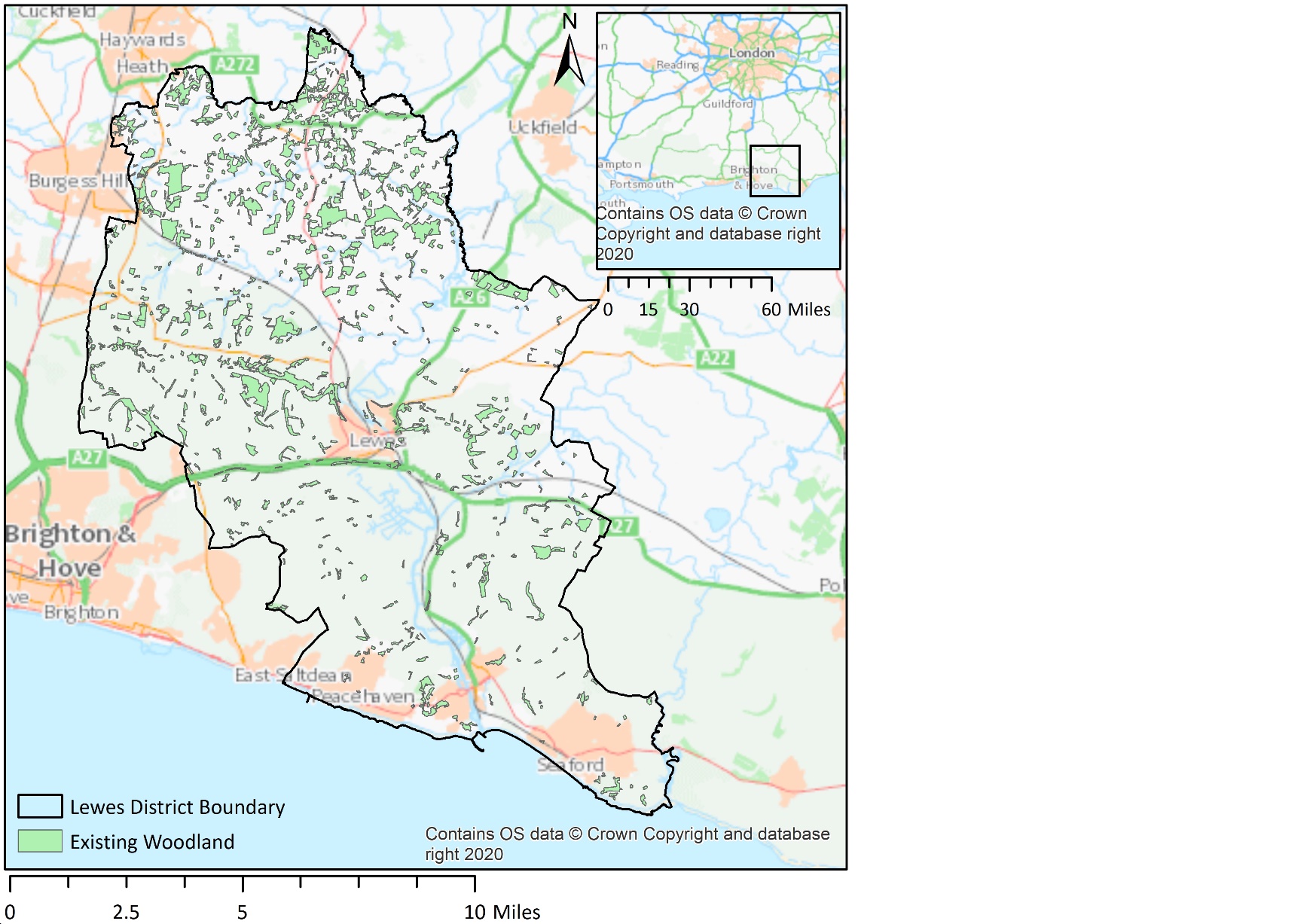 Figure 1 – The study region (Lewes District) showing existing areas of woodland and with a small context map to show the extent of the study region in relation to London, Brighton and Hove, and Portsmouth.MethodologyThe adopted approach consisted of two main stages, firstly identification of constraint areas, and secondly assessing the suitability of non-constraint areas, also referred to as opportunity areas. Opportunity areas are scored based upon a number of negatively and positively weighted criteria. Constraint areas are considered to be places that woodland establishment would be unsuitable, either due to physical constraints, or the negative impacts of tree establishment would greatly outweigh the benefits. Opportunity areas take a more nuanced approach to consider the benefits and disadvantages to woodland establishment. Such evaluation of many potentially conflicting criteria is made possible using multi-criteria decision-making (MCDM), often leading to appropriate solutions for development (Ishizaka & Labib, 2011).Data Collation and Processing	All data (Tables 1 to 3) were individually processed and converted to raster layers (using the Euclidean Distance tool), with 25m cell sizes, and projected (Appendix A) in the coordinate system British National Grid (BNG). This step enables all the datasets to align correctly with one another. All data were clipped within 3km of the Lewes district, therefore criteria with buffers that lay just outside of the district boundary will also be included, to create a more accurate picture, with no skewing of edges.Boolean Identification of Constraint AreasConstraint areas were identified by using the Raster Calculator (Appendix A) using the criteria listed in Table 1. The parameters of each criterion were assessed using a bilinear scale, 0 represents unmet criteria and 1 represents the criteria has been met, therefore a constraint area. The layers created from this were then combined using the Boolean function of Fuzzy Overlay “OR” (Appendix A) giving a rigid solution, showing all areas where criteria have been met, or not, in a singular layer. The criteria used for constraints are within Table 1.Table  – List of criteria used to create the constraint areas in the first stage of analysis. Data sources can be found in the appendix A.Weighted Sum for Site Suitability EvaluationThe inclusion of multiple stakeholders when addressing spatial planning, means that different levels of understanding of different aspects of the same issue can be collated from their individual experiences (Simao, Densham & Haklay, 2009). This highlights the flexibility of MCDM as a method as it allows for the inclusion of stakeholder’s expertise in the decision-making process (Baban & Parry, 2001). All negative and positive criteria were also assessed using a bilinear scale to normalise each criterion; weights are then assigned to every normalised criterion, ranging from -5 to +5. All criteria were finally combined using the Weighted Sum tool (Appendix A), where the resultant maximum values identify areas of high opportunity and minimum values represent areas of low opportunity that should be treated cautiously. Weightings typically followed those used by the Nidderdale AONB Woodland Opportunity Plan, with minor changes due to local knowledge of Lewes district. Two versions of the Weighted Sum were used to compare the effects of including social factors as criteria, this was done cautiously as to not mask out environmental factors. Although both versions were effective (Figures 3 to 6), it was decided that overlaying social layers would be preferable, to be certain that other important factors are not being overlooked.Boolean Identification of Socially Benefitting RegionsIn order to create more sophistication in overlaying the social layers, Raster Calculator (Appendix A) was used to combine social criteria using the function “+” to produce an output showing how many of the three social criteria had been met. Raster Calculator (Appendix A) was then used to identify regions that met at least two of the social criteria. This layer can then be used as further justification for woodland establishment site selection.Table  – List of criteria used as the negatively weighted layers in the scored opportunity areas within the non-constraint zones. Data sources can be found in the appendix.The methodology for weighting criteria closely follows the work of the Nidderdale AONB Woodland Opportunity Plan. The main difference in negatively weighted criteria (Table 2) is the inclusion of buffered SAM, LGS, and ANA, with just the extent of these sites being used as a constraint. This change was made based on recommendations from representatives of the Woodland Trust. Key differences in the positively weighted criteria (Table 3) are the inclusion of low-grade agricultural land, and a proxy for access with buffered A roads. In addition to this, hedgerows were given a reduced weighting as the data was a sample survey and therefore had sporadic coverage.Table  – List of criteria used as the positively weighted layers in the scored opportunity areas within the non-constraint zones. Data sources can be found in the appendix.Table  - Social criteria used as additional justification of site selection.Results and DiscussionConstraint areas covered 16513.266ha, leaving 43.91% (Table 4) of Lewes district as an opportunity area for woodland establishment (Figure 2). The criteria with the largest coverage of the constraint areas are the Priority Habitat Inventory which covers 7282.702ha (57.73% of the constraint area). The constraint criteria with the smallest area were the buffer of less than 15m to ancient and veteran trees, or trees with preservation orders (Table 5). 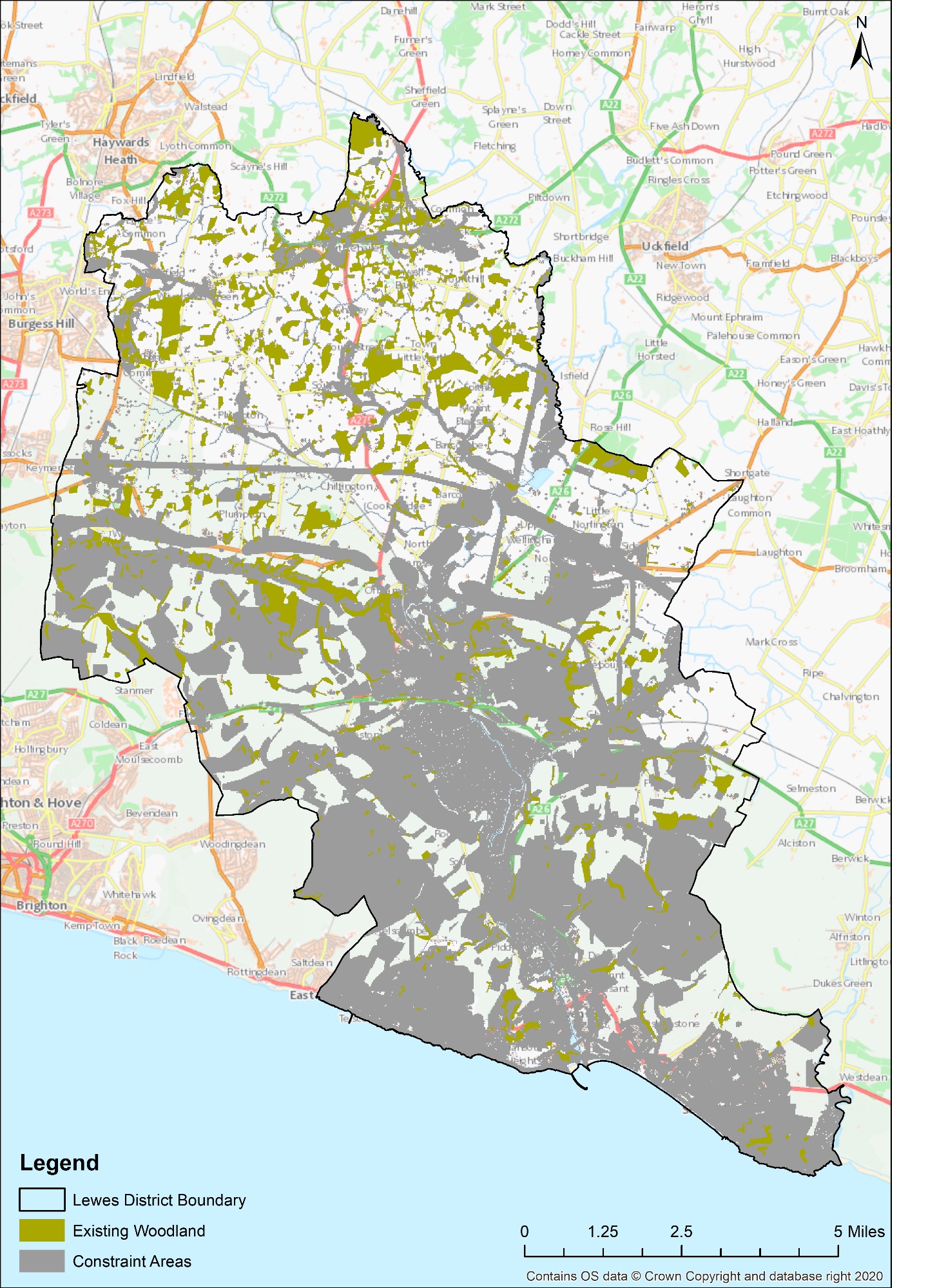 Figure 2 – the constraint areas (shown in grey) with existing woodland (shown in olivenite green) for the Lewes district, using criteria listed in Table 1.Table  – Coverage of constraint and opportunity areas in both hectares and represented as percentages of the Lewes District.Table  – Coverage of individual constraint criteria in hectares for comparison of overall composition of the constraint layer.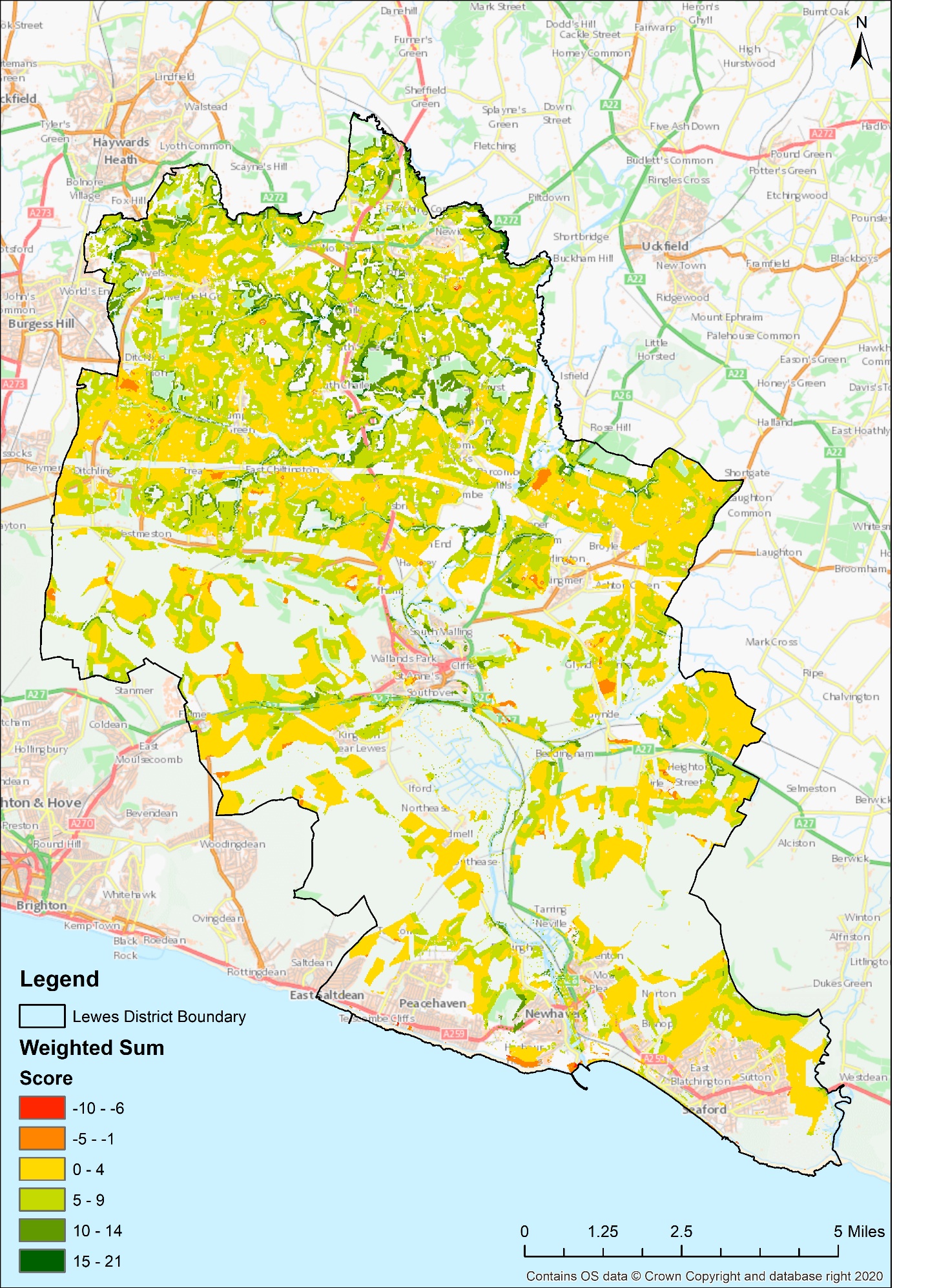 Figure 3 – Weighted sum to show a nuanced look at the areas of opportunity for woodland establishment in Lewes with constraint areas left blank.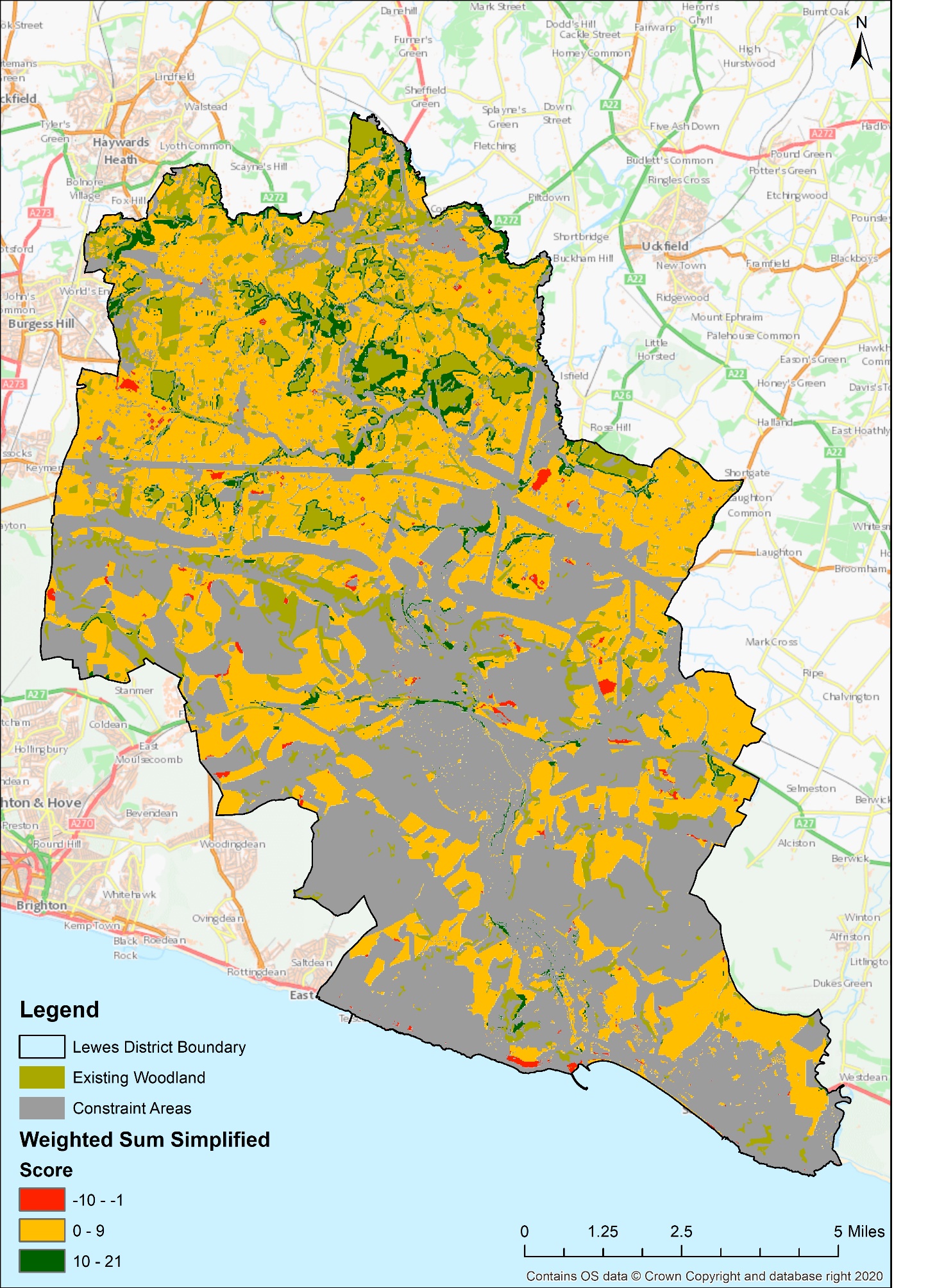 Figure 4 – Simplified map of weighted sum, showing levels of opportunity with a 'traffic light' system, overall negative scores in red (low levels of opportunity), low positive scores in amber (medium opportunity), and high positive scores in green (high levels of opportunity). Grey areas represent the constraint areas.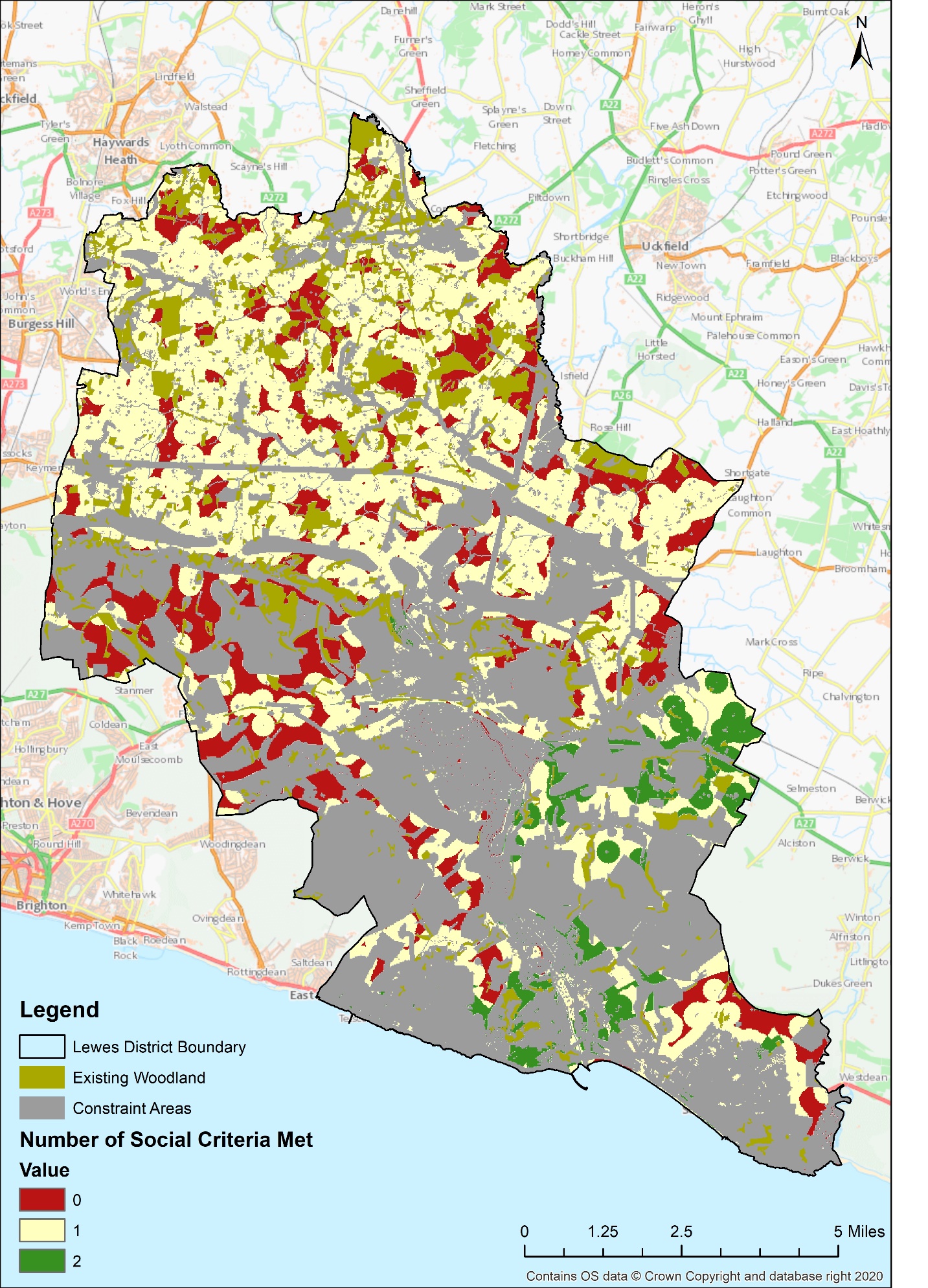 Figure 5 – Combination of social criteria (300m to buildings ANGSt, IMD deciles 1 and 2, and IMD deciles 3 and 4) showing how many social criteria are being met in which areas. Nowhere within the opportunity areas met all three of the social criteria.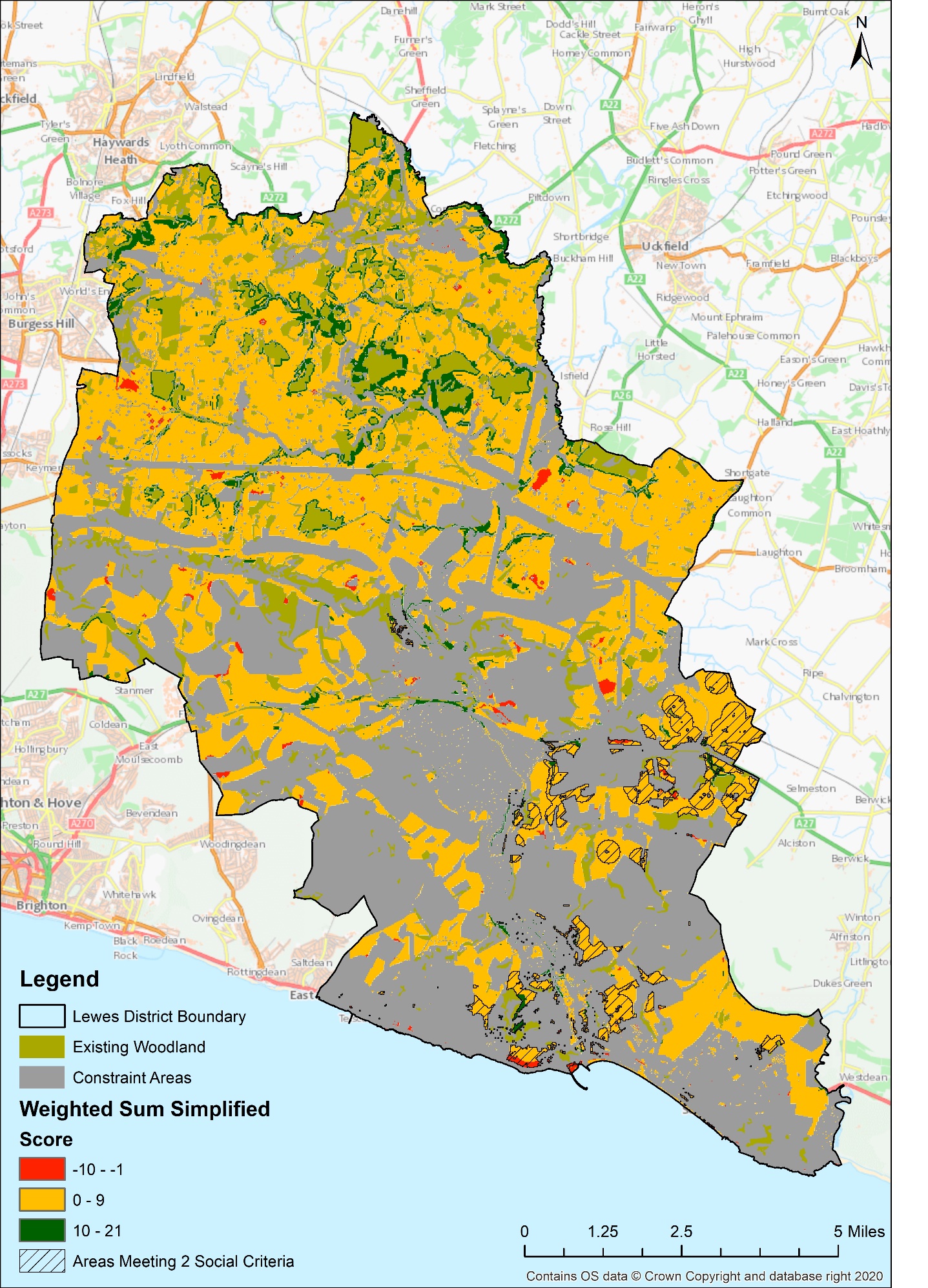 Figure 6 – Simplified weighted sum showing levels of opportunity with a 'traffic light' system, overall negative scores in red (low levels of opportunity), low positive scores in amber (medium opportunity), and high positive scores in green (high levels of opportunity), with added social layers. Grey areas represent the constraint areas. Areas meeting at least 2 of the social criteria are in circled in black and lined.Table  – Coverage of levels of opportunity in both hectares and as percentages of the non-constraint, opportunity areas.The remaining 12928.005ha of Lewes had its potential for woodland establishment scored according to roughly 30 negatively and positively weighted criteria (ranked from -5 to +5). All sites identified for woodland establishment would need in-person ground truthing, however with a higher Weighted Sum score, sites can be treated with increased certainty that they would be suitable for planting. Two versions of the opportunity mapping were produced, one with 6 classifications of opportunity to show a nuanced visualisation of the scores (Figures 3 and 4). The other version was further simplified into 3 classifications of opportunity (Figures 5 and 6. Areas resulting in an overall negative score could potentially have woodland established on, however these sites would need to be treated with extreme caution. High opportunity areas are considered to have a Weighted Sum of 10 or above as this depicts areas meeting at least 2 highly weighted positive criteria (or many lower weighted criteria).The weighted sum resulted in 1016.375ha being identified with a high level of opportunity; these high opportunity areas tend to reside around existing woodland areas (Figure 4).A downfall to these MCDM approaches is that it is not possible to know which layers are causing the resultant scores within the opportunity mapping (although all criteria layers separated out are in the Appendix B for further investigation). It was also a concern that including social factors may mask out important negative weighted factors. Therefore, by layering the social layers on top of the opportunity map, in order to locate areas with a score of 10 or higher within social criteria areas. Levels of opportunity with areas meeting at least 2 social criteria are displayed within Figure 6. Within regions that met two social criteria, there were 34.75ha of land with a score of 10 or above (Figure 7).According to the Forestry Commissions Woodland Carbon Code, after 50 years a new native woodland has the carbon sequestering ability of 300-400 tonnes of CO₂ per hectare, and 400-500 tonnes after 100 years. Therefore, if the entirety of areas with high levels of opportunity had woodland established, then after 100 years it has the potential to store up to 508,187.5 tonnes of CO₂ for the weighted sum without social layers included. If the high opportunity areas meeting at least 2 criteria were planted on, then still 17,375 tonnes of CO₂ could be sequestered.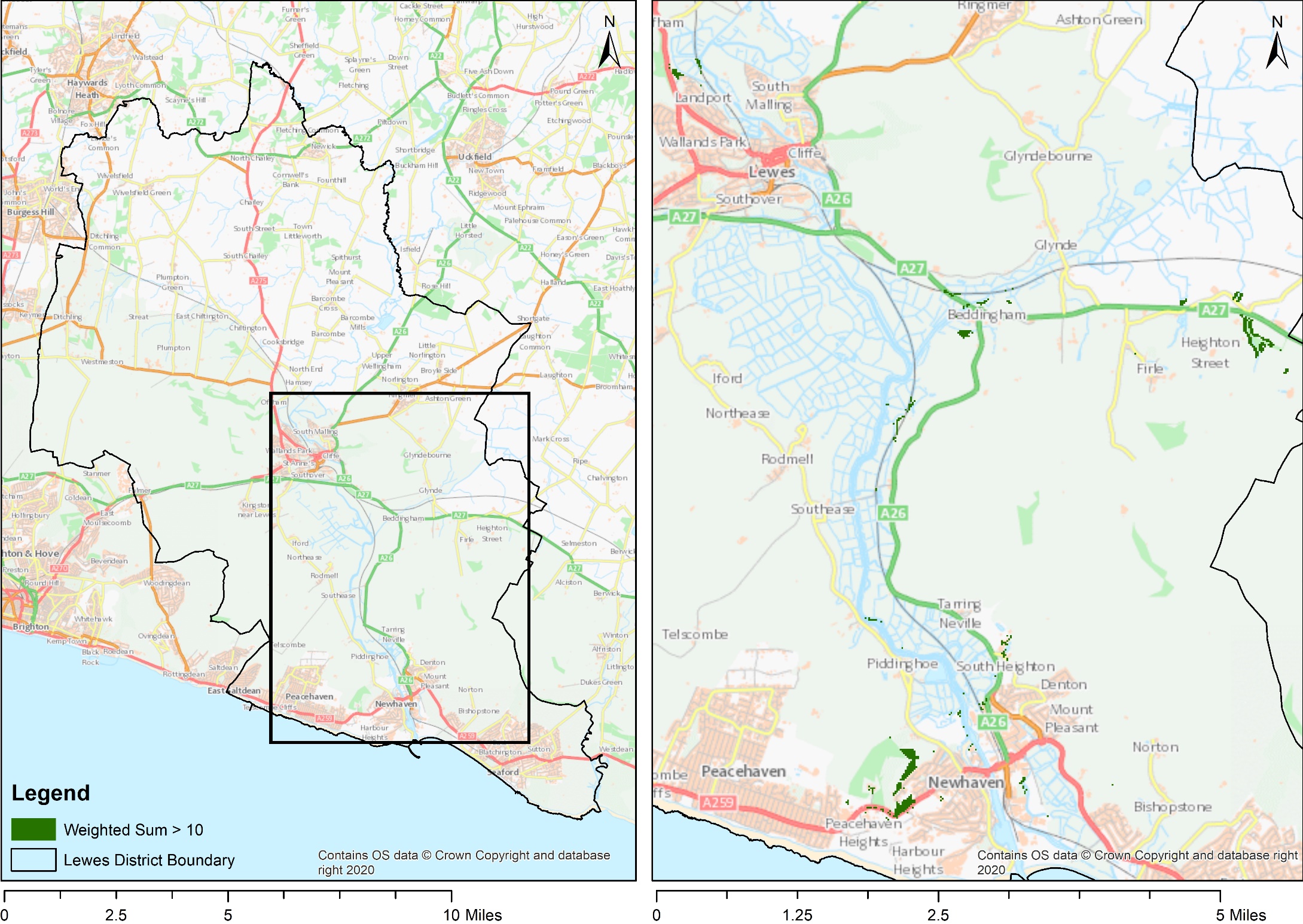 Figure 7 – Areas with a score of 10+ (High level of opportunity) which also reside within regions that meet at least two social criteria, shown within context of the overall study region on the right.Conclusions and RecommendationsThe results of this project have demonstrated the potential for a tool for evaluating the levels of opportunity for woodland establishment within the Lewes district. The opportunity mapping identified 42.85% of Lewes to be unsuitable for woodland establishment according to 13 constraint criteria. Areas with high opportunity spanned 1016.375ha. Using areas that meet at least 2 social criteria as an overlay, 34.75ha are identified to have high levels of opportunity. Establishing woodland on these socially benefitting, high opportunity areas would result in 17,375 tonnes of CO₂ being captured. These results have great importance for a number of applications. The outputs can be utilised in informing strategic planners, and those responsible for ‘climate action planning’ in local authorities, and Tier 1 local authorities that are responsible for preparation of ‘local nature recovery networks’ as per the Environment Bill, as well as allowing water companies to think strategically about how to fulfil their tree planting targets. Furthermore, the results are not only a useful tool for implementing practical work but also as a communications tool for local community groups and Non-Governmental Organisations (NGOs) to enable a visualisation of ‘the right tree in the right place’.In future applications the tool could become more sophisticated by incorporating layers that were unable to be included in this study, for example recreational and landscape character related factors, or historical woodland, areas lost due to Dutch Elm Disease. Another limitation of the outputs produced from this project is having the extent of urban areas as a constraint, therefore not identifying areas within towns and cities to plant trees. Hence it is recommended that future work could use a similar methodology but work on a finer spatial scale within cities. Recommendations for future development also include increasing the extent of opportunity mapping to either the wider Local Nature Partnership area (including East Sussex and West Sussex) or even to the wider regional level, to cover the whole of the Southeast (this would be important for water companies’ tree targets as they operate at this broader scale). AppendixAppendix AData SourcesTable  – All criteria that were used within the project, showing the type of criteria it was (constraint, negative weighting, or positive weighting) and where the dataset was sourced from.Tools Used in the Report Table  – Descriptions of the tools that were used within this report to create the woodland opportunity mapping outputs.Appendix BOutputs of Constraint Layers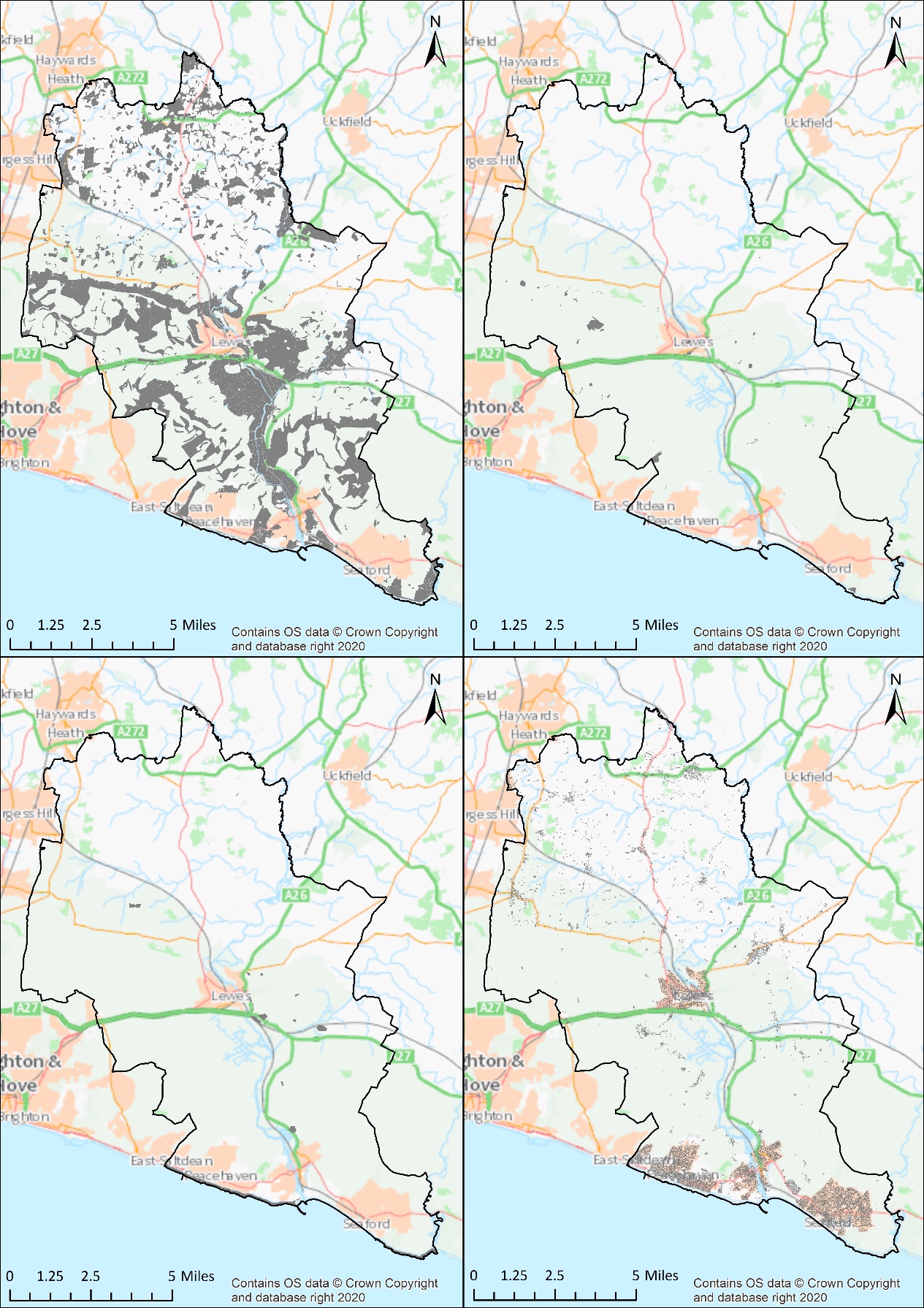 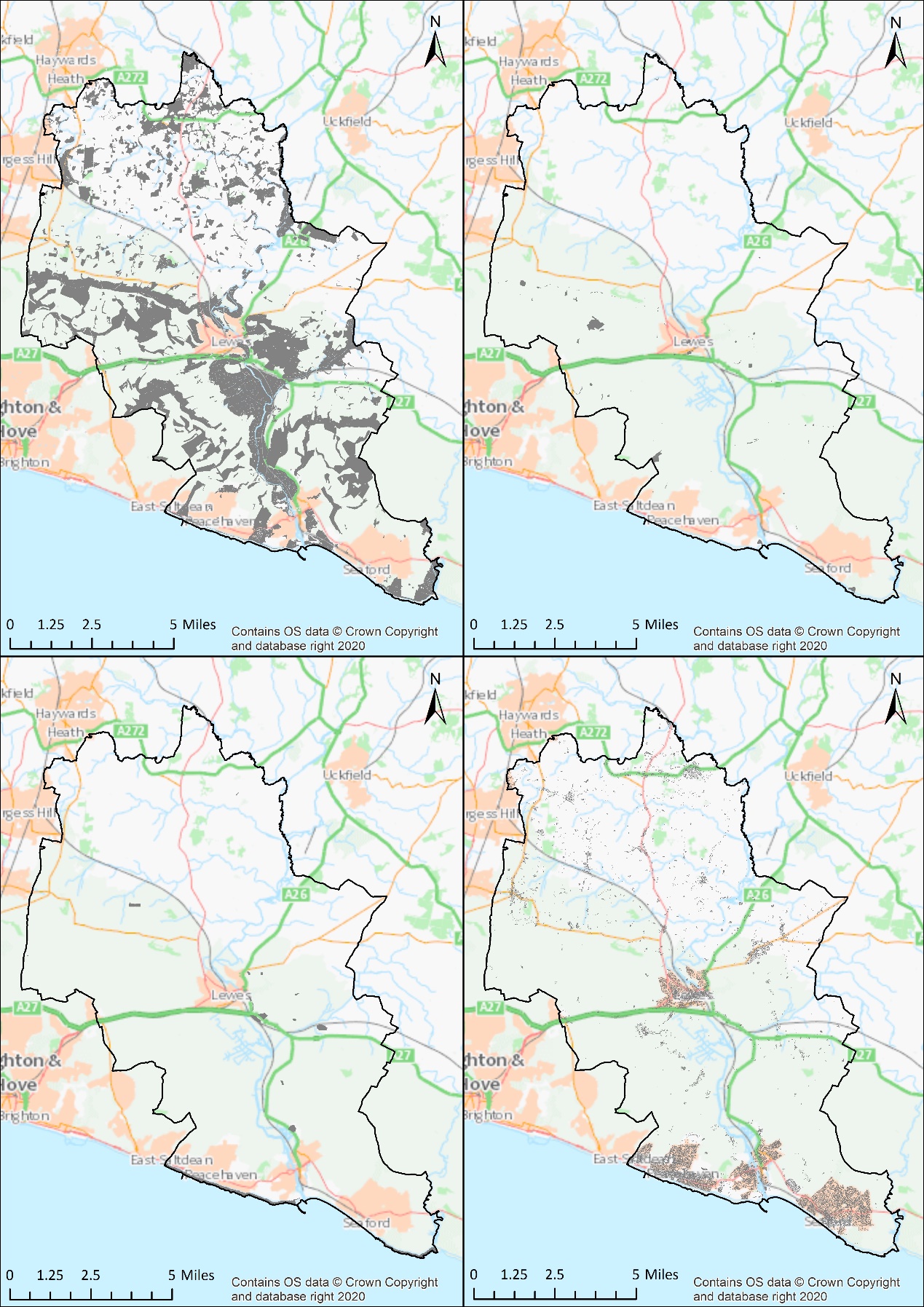 Figure 8 – The constraint layer of the extent of Priority Habitat Index (PHI) shown in grey.Figure 9 – The constraint layer of the extent of Scheduled Ancient Monuments shown in grey.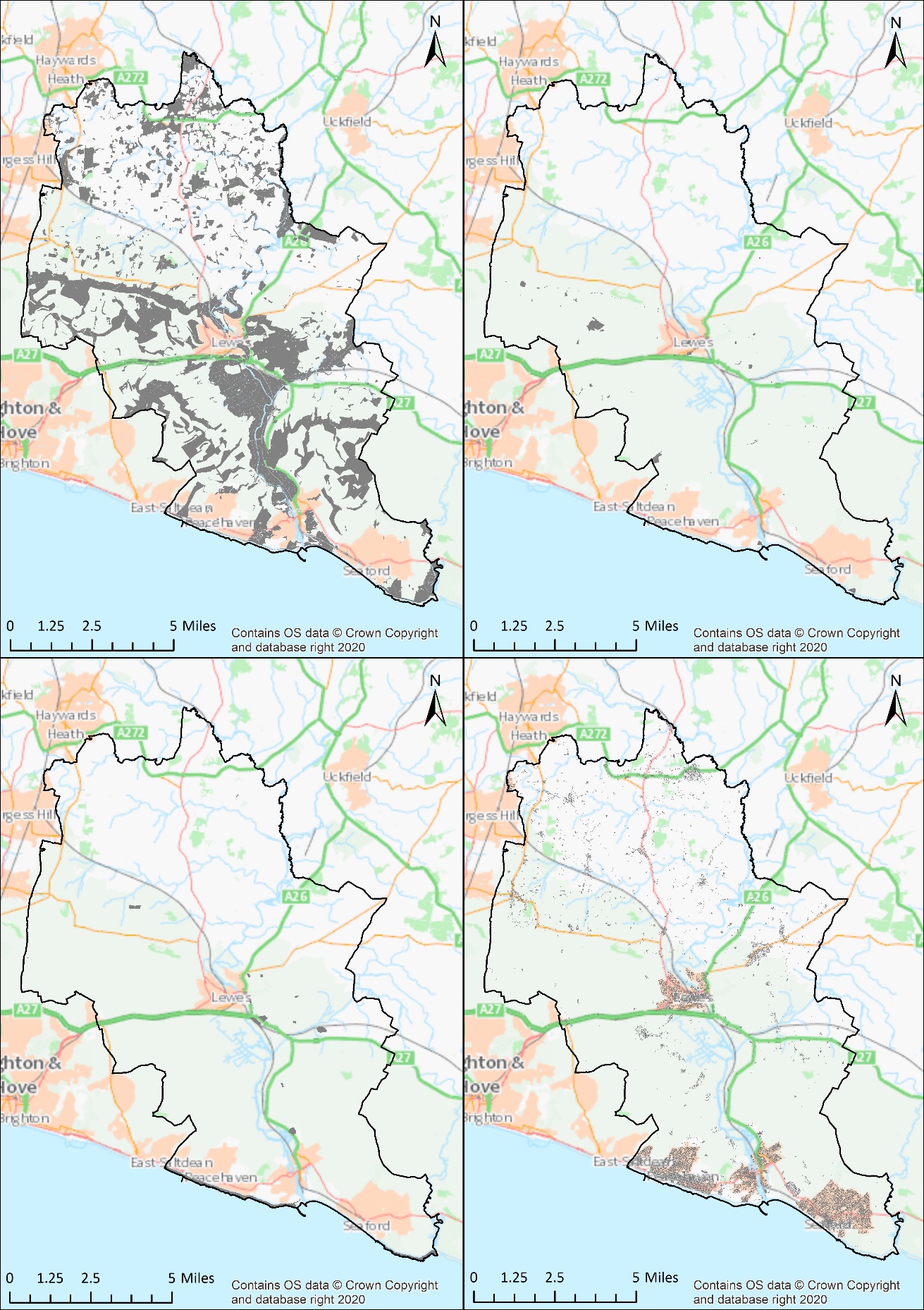 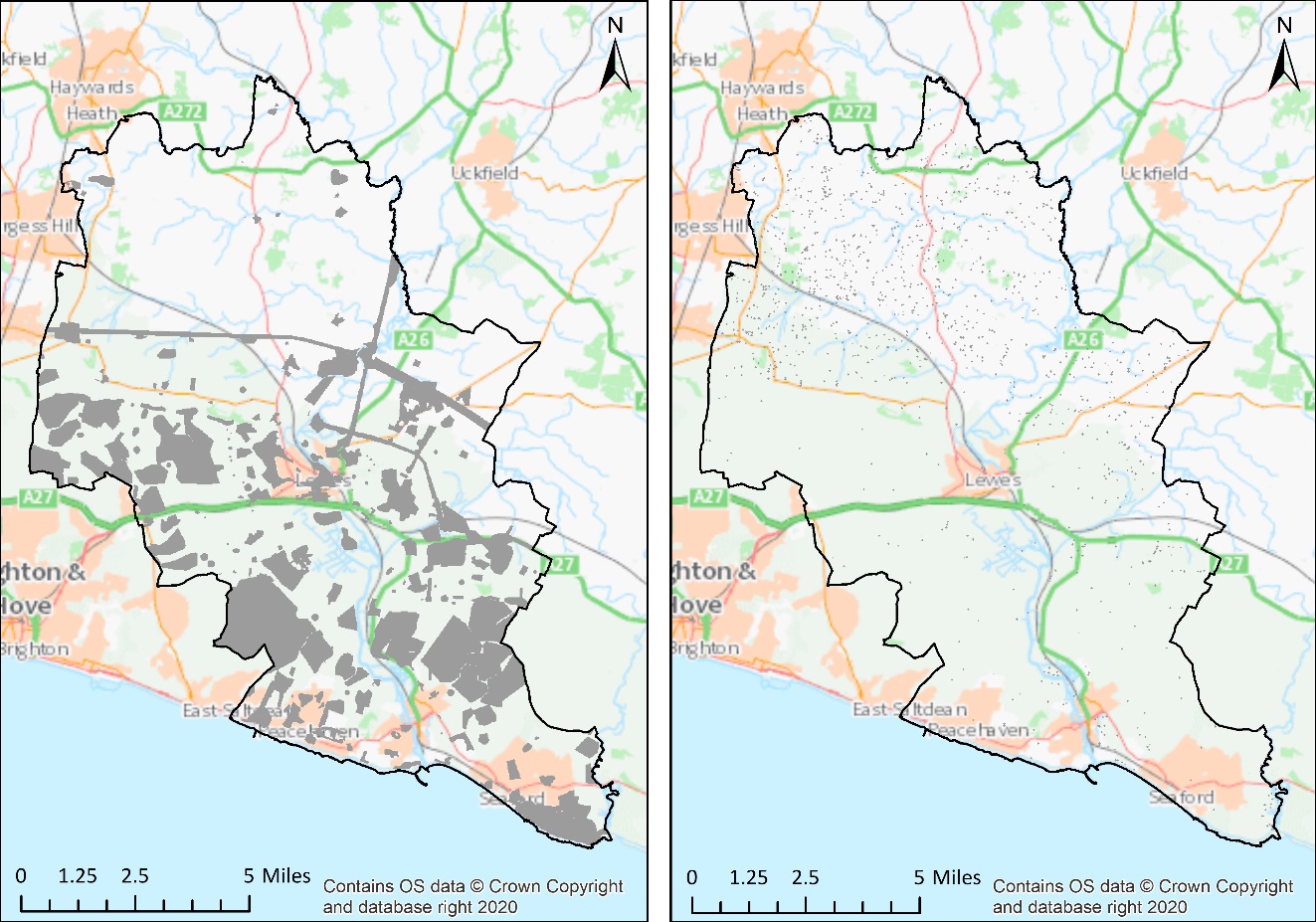 Figure 10 – The constraint layer of the extent of Local Geological Sites (LGS) shown in grey. 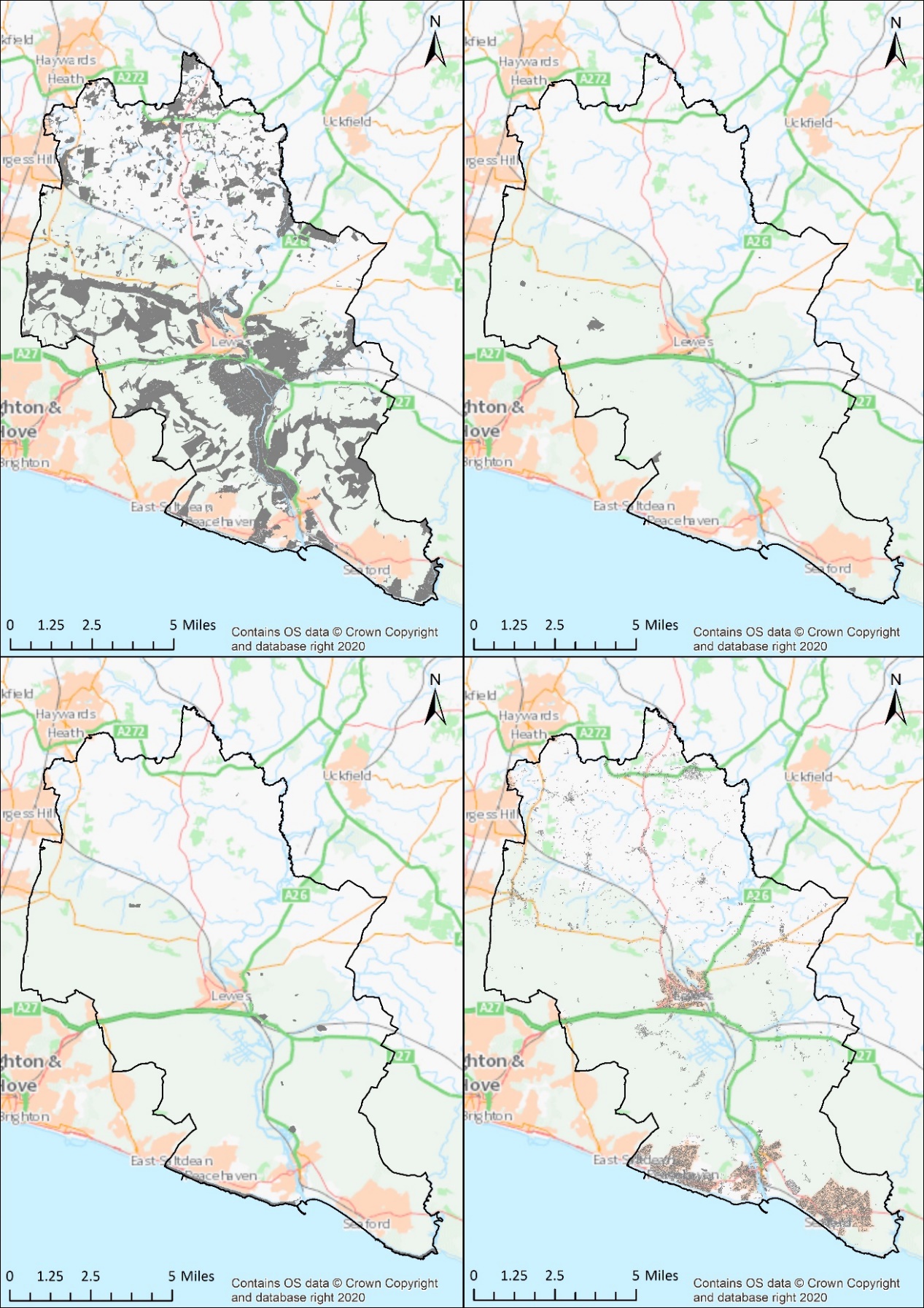 Figure 12 – The constraint layer of the extent of buildings shown in grey.Figure 11 – The constraint layer of the extent Archaeological Notification Areas (ANA) shown in grey. Figure 13 – The constraint layer of the extent of the river network shown in grey.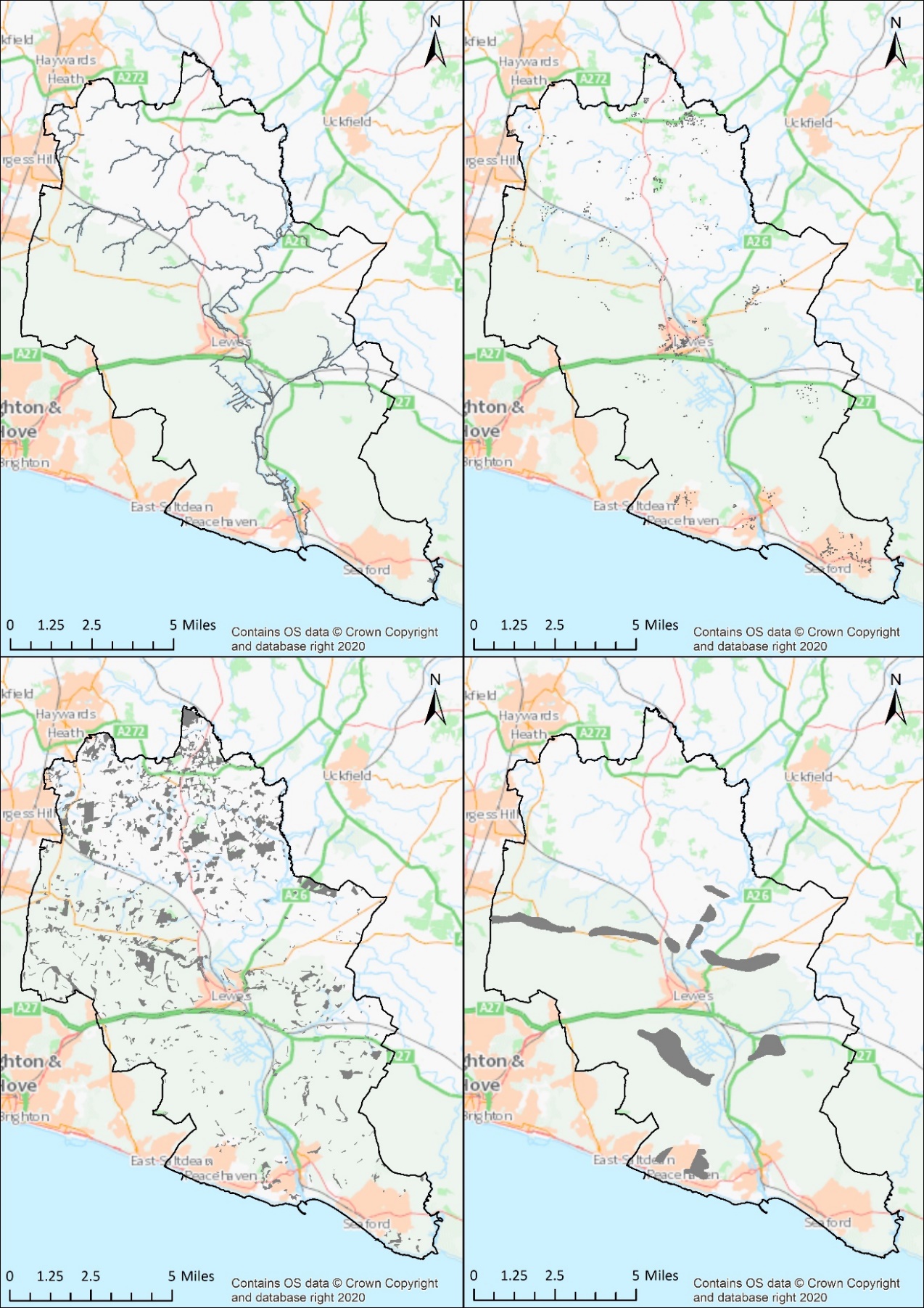 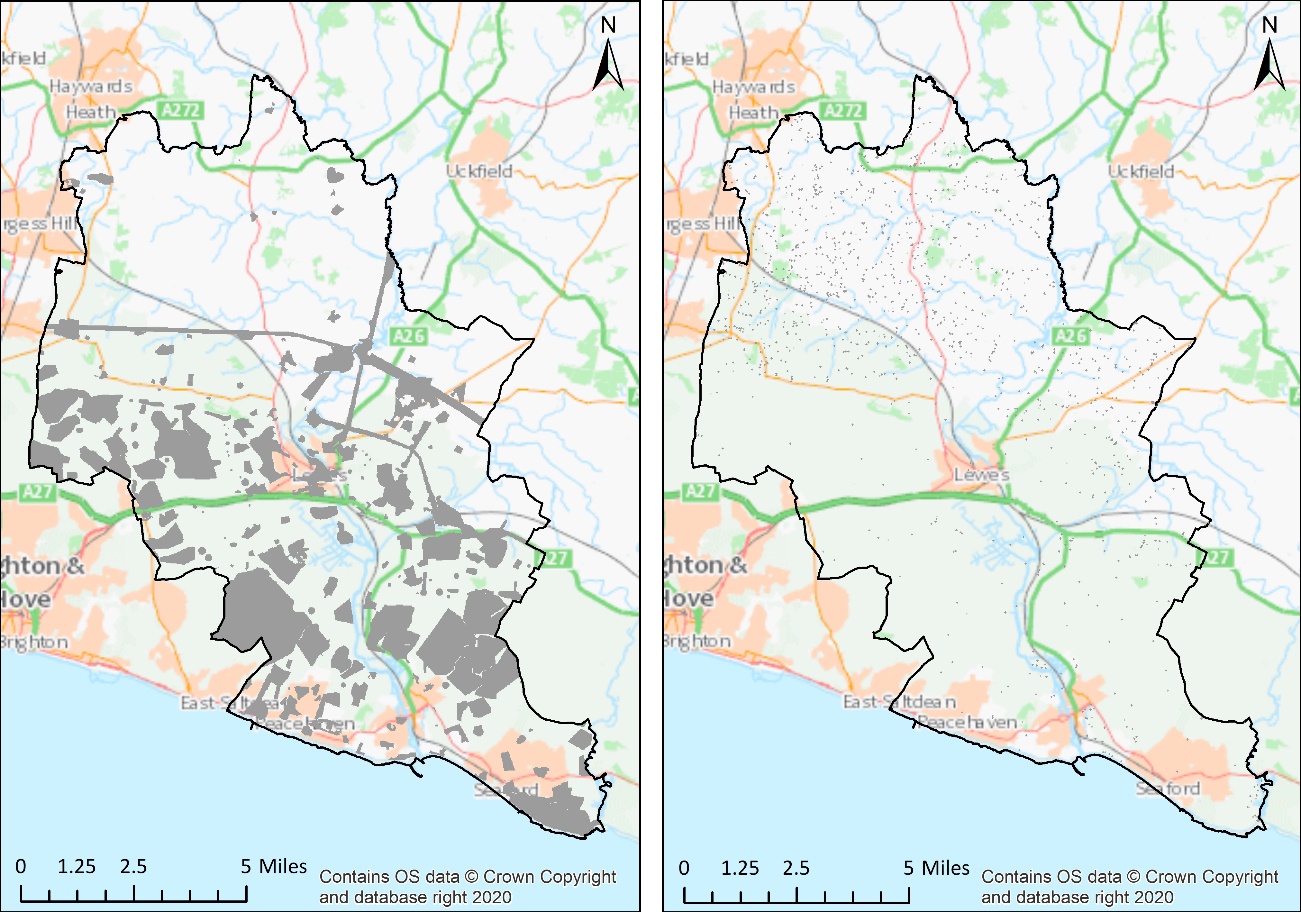 Figure 14 – The constraint layer of the <25m Buffer to Ponds shown in grey.Figure 15 – The constraint layer of the <15m Buffer to Veteran Trees/TPO shown in grey.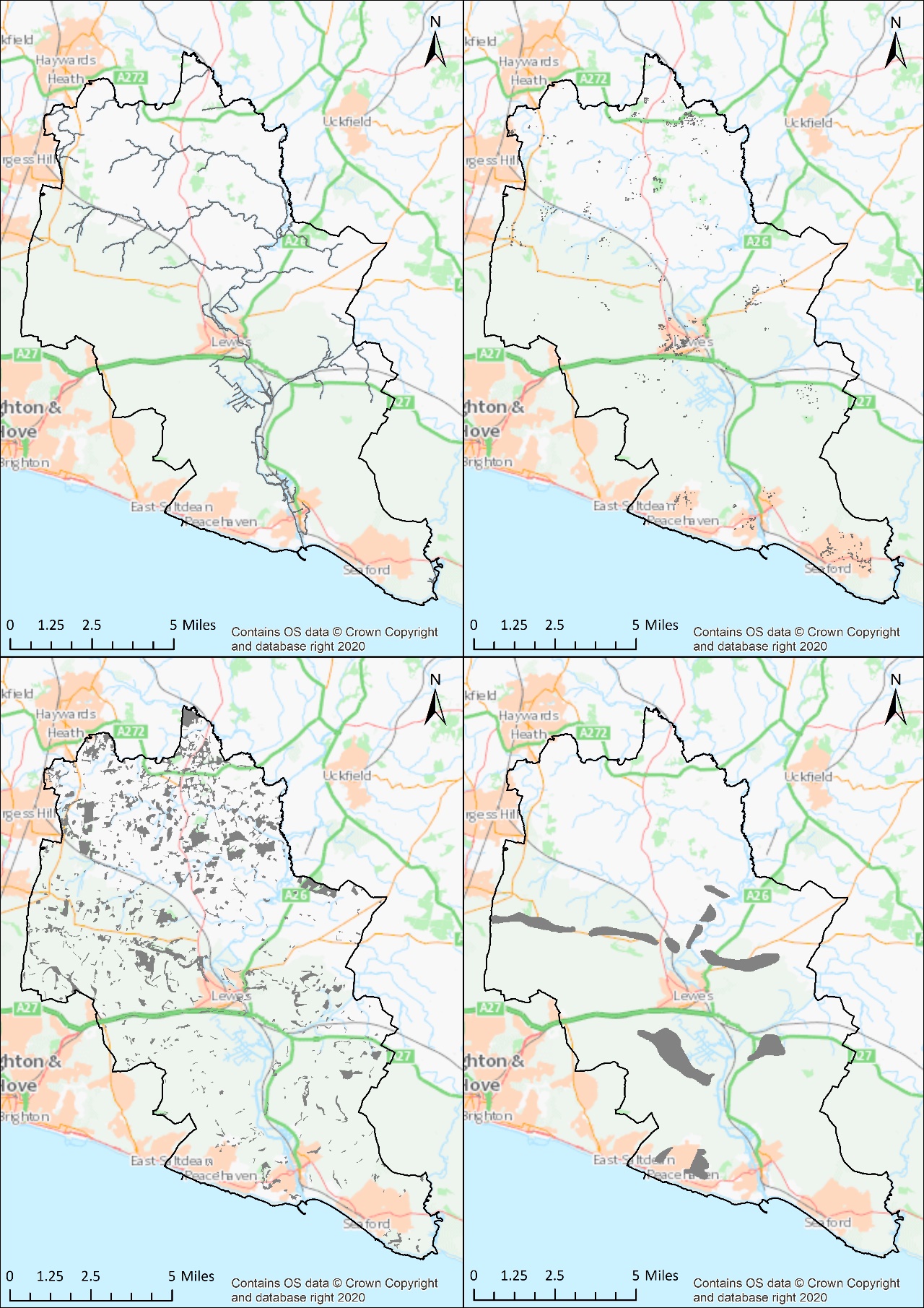 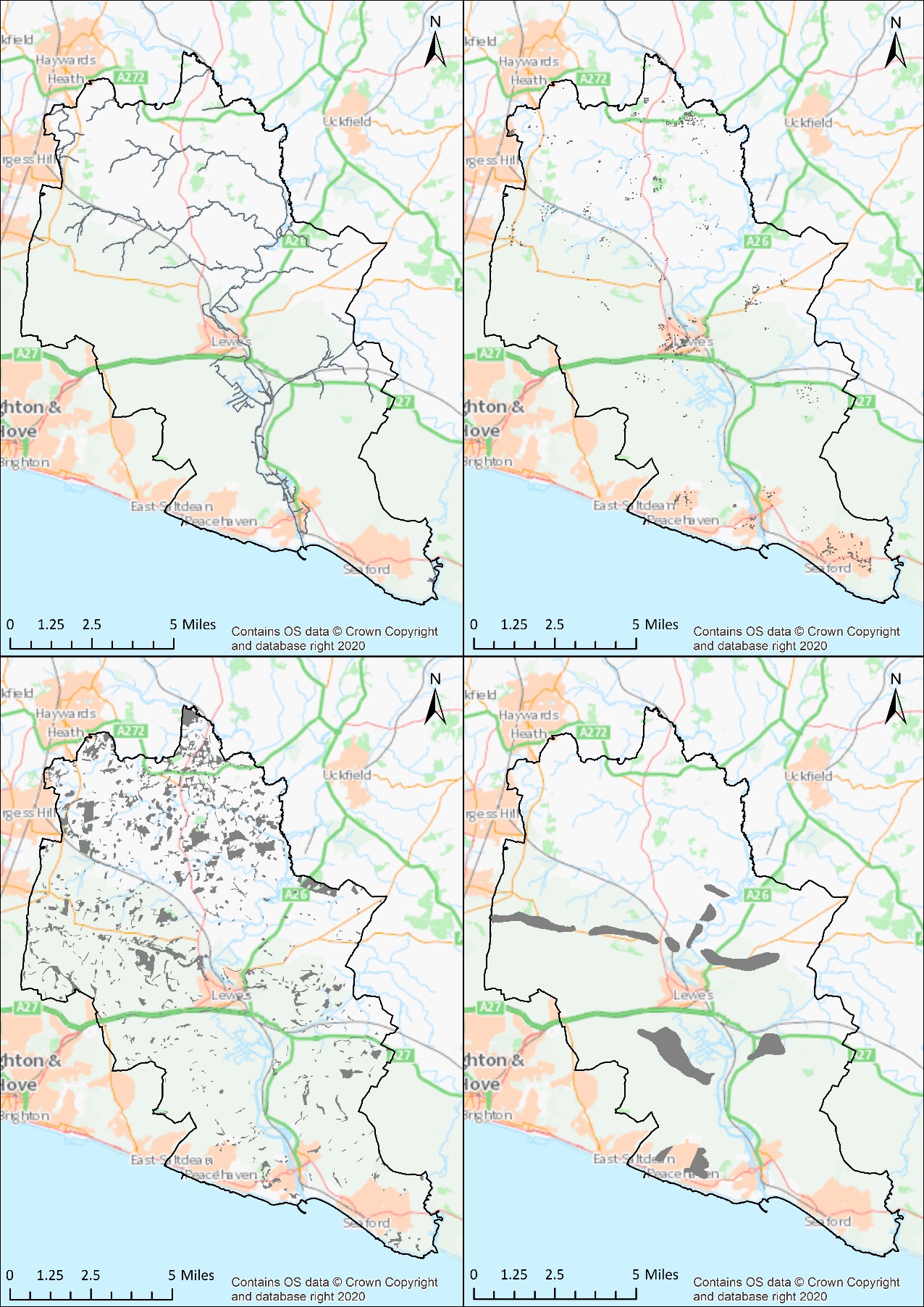 Figure 16 – The constraint layer of the extent of existing woodland (not including conifer) shown in grey.Figure 17 – The constraint layer of the extent of Agricultural Land Classification (ALC) grade 2 shown in grey.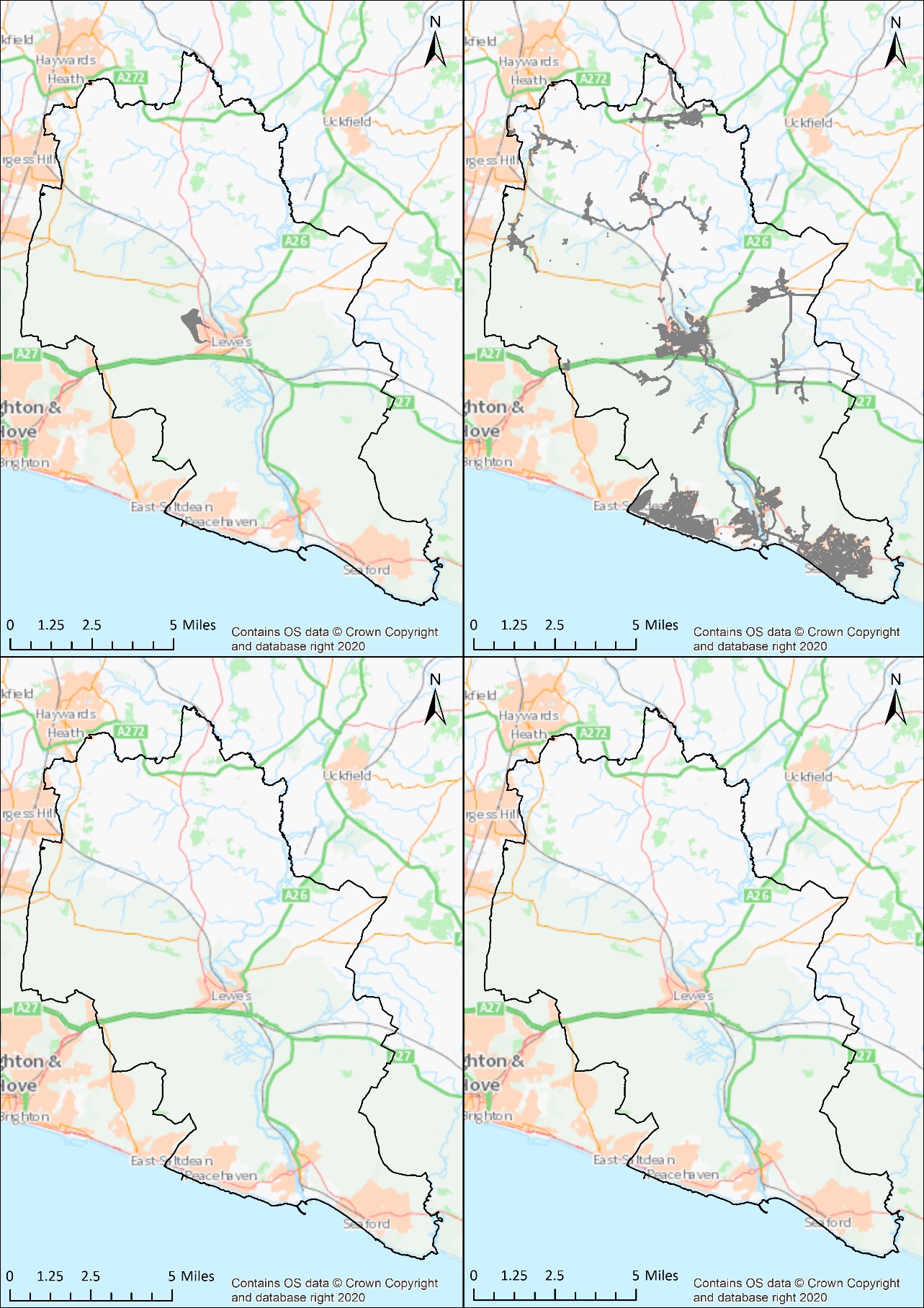 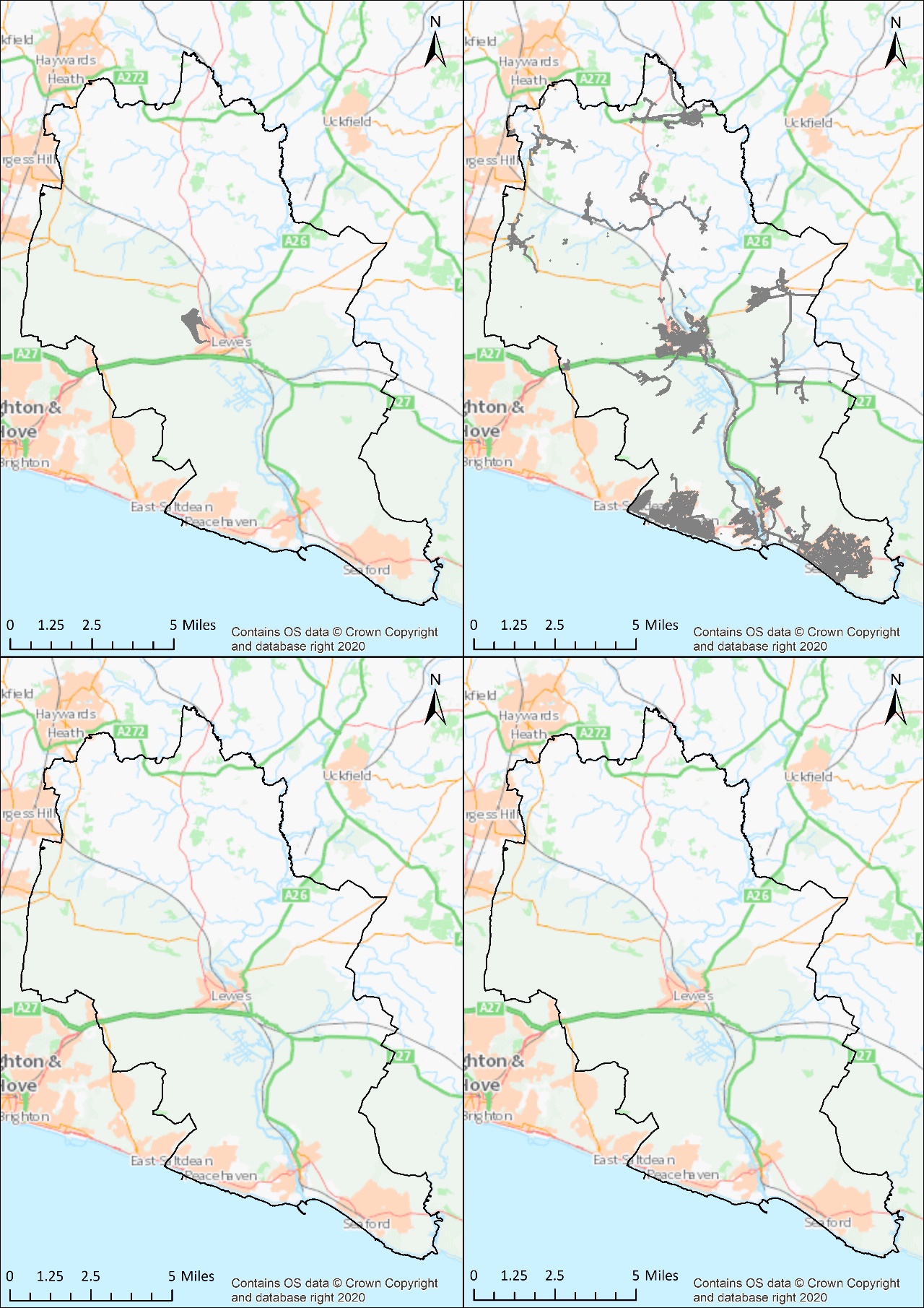 Figure 18 – The constraint layer of the extent of a historic battlefield shown in grey.Figure 19 – The constraint layer of the <50m Buffer to Utility Infrastructure shown in grey.Outputs of Negatively Weighted Layers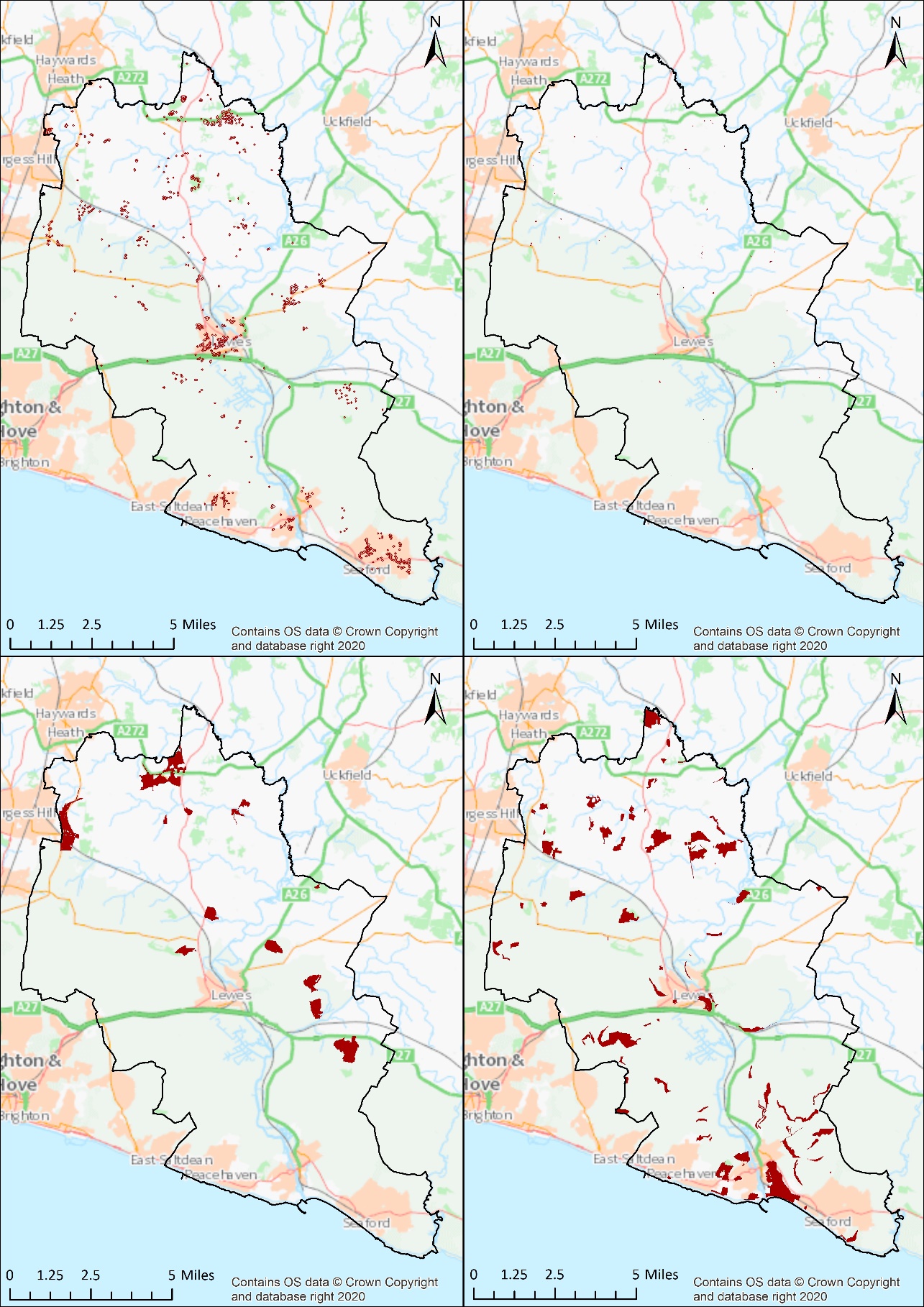 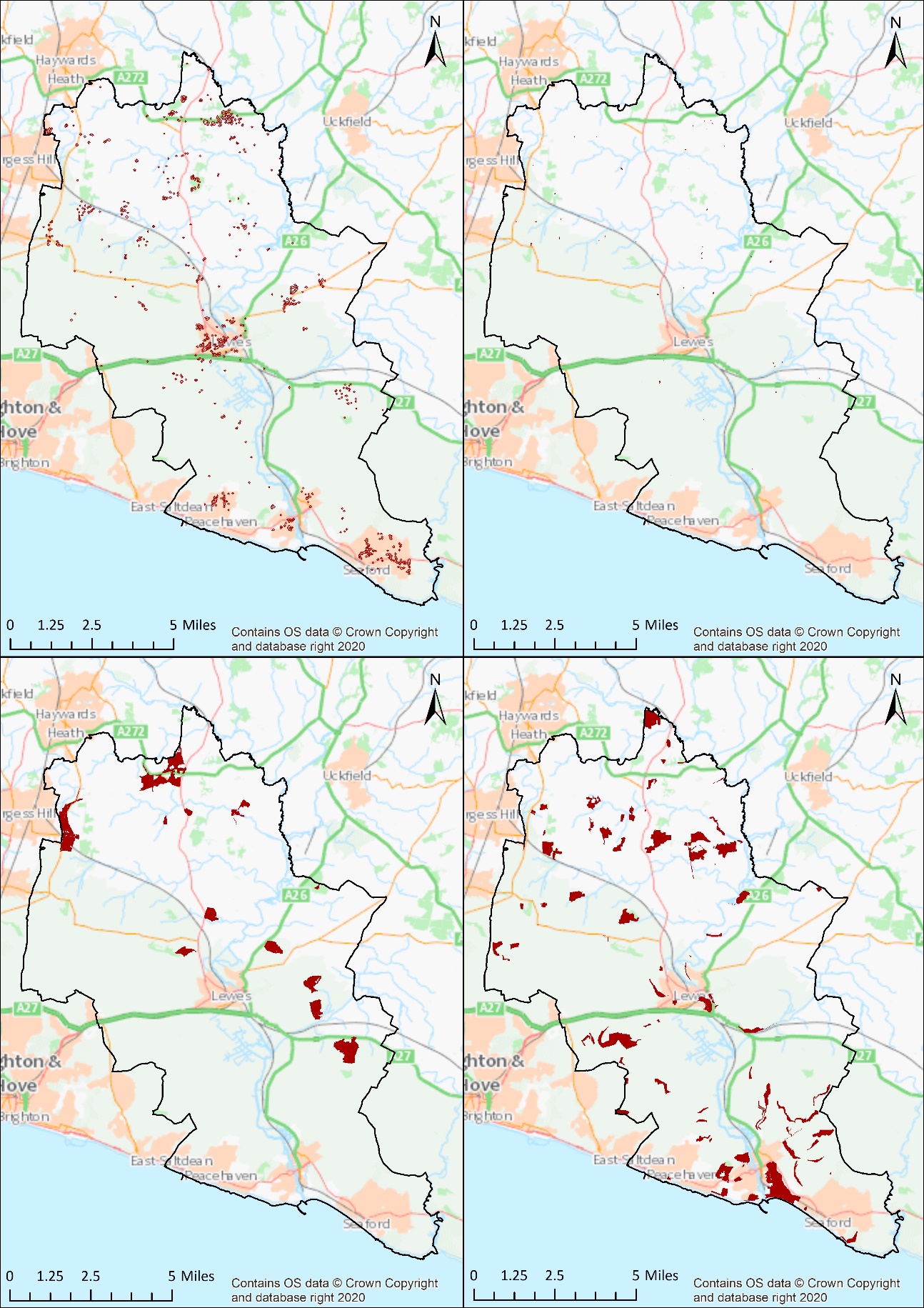 Figure 20 – The negatively weighted layer of the 15-50m Buffer to ATI and TPO trees shown in red.Figure 21 – The negatively weighted layer of extent of traditional orchards shown in red.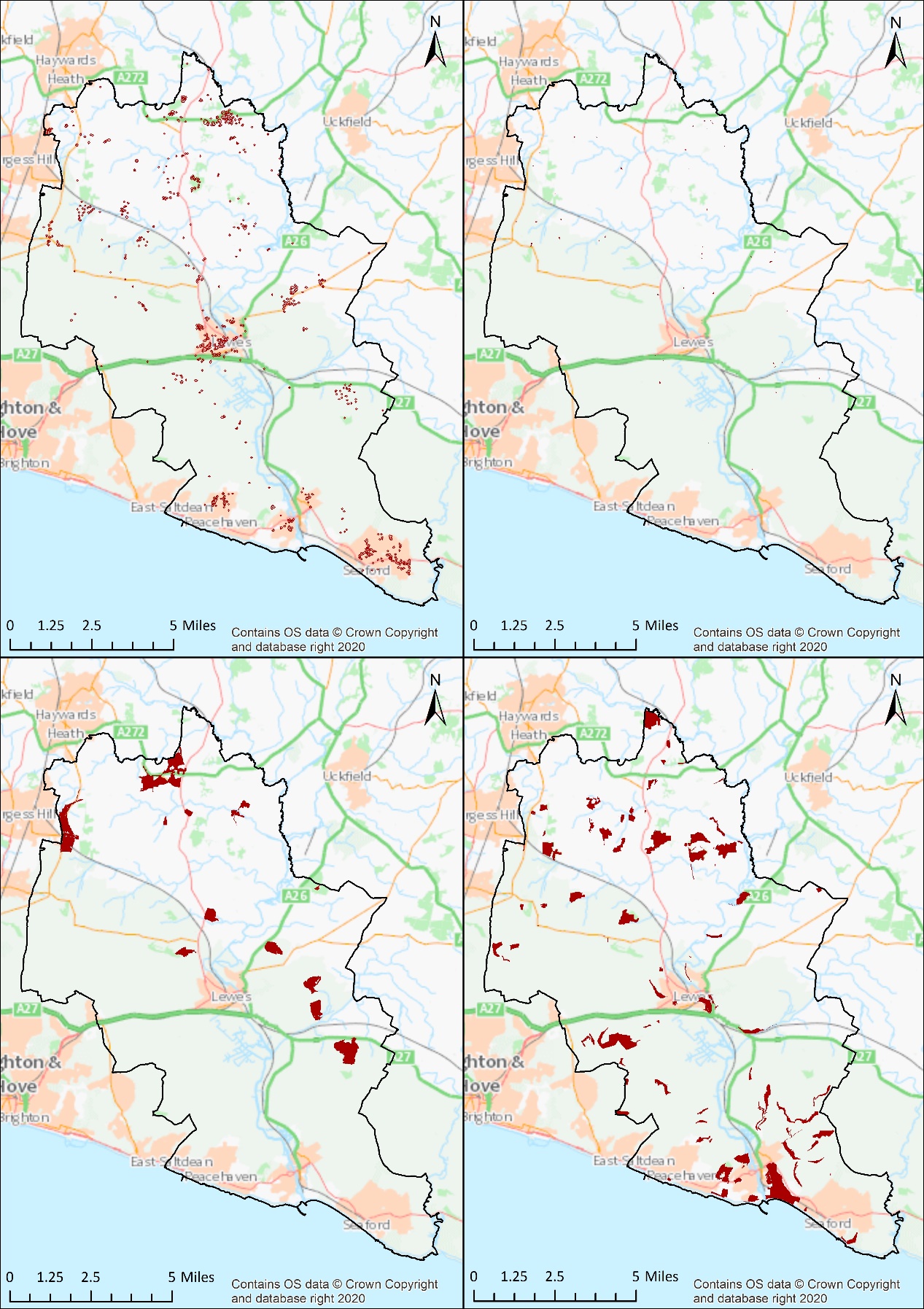 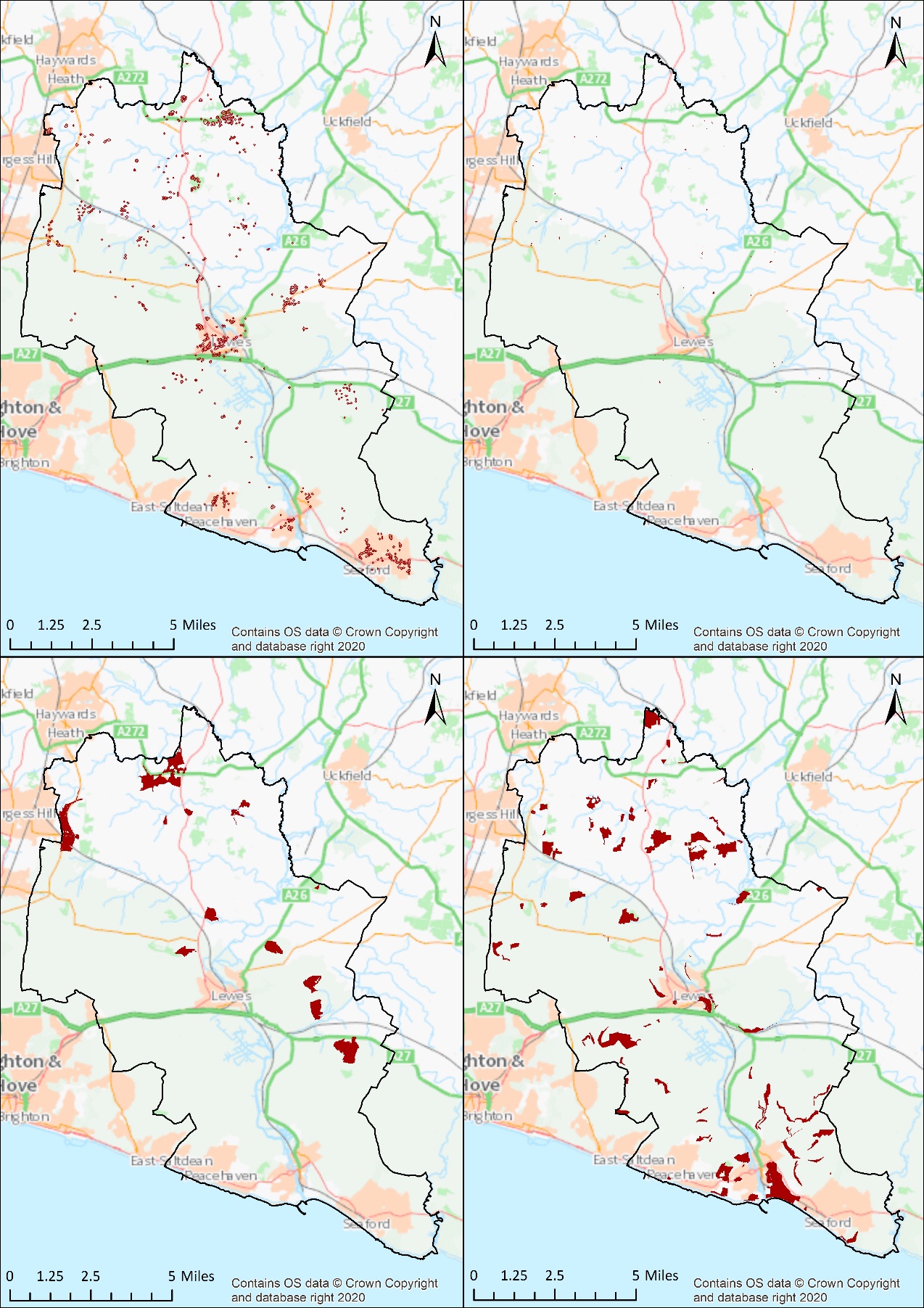 Figure 22 – The negatively weighted layer of the extent of pasture and parkland shown in red.Figure 23 – The negatively weighted layer of the extent of Local Wildlife Sites (LWS) shown in red.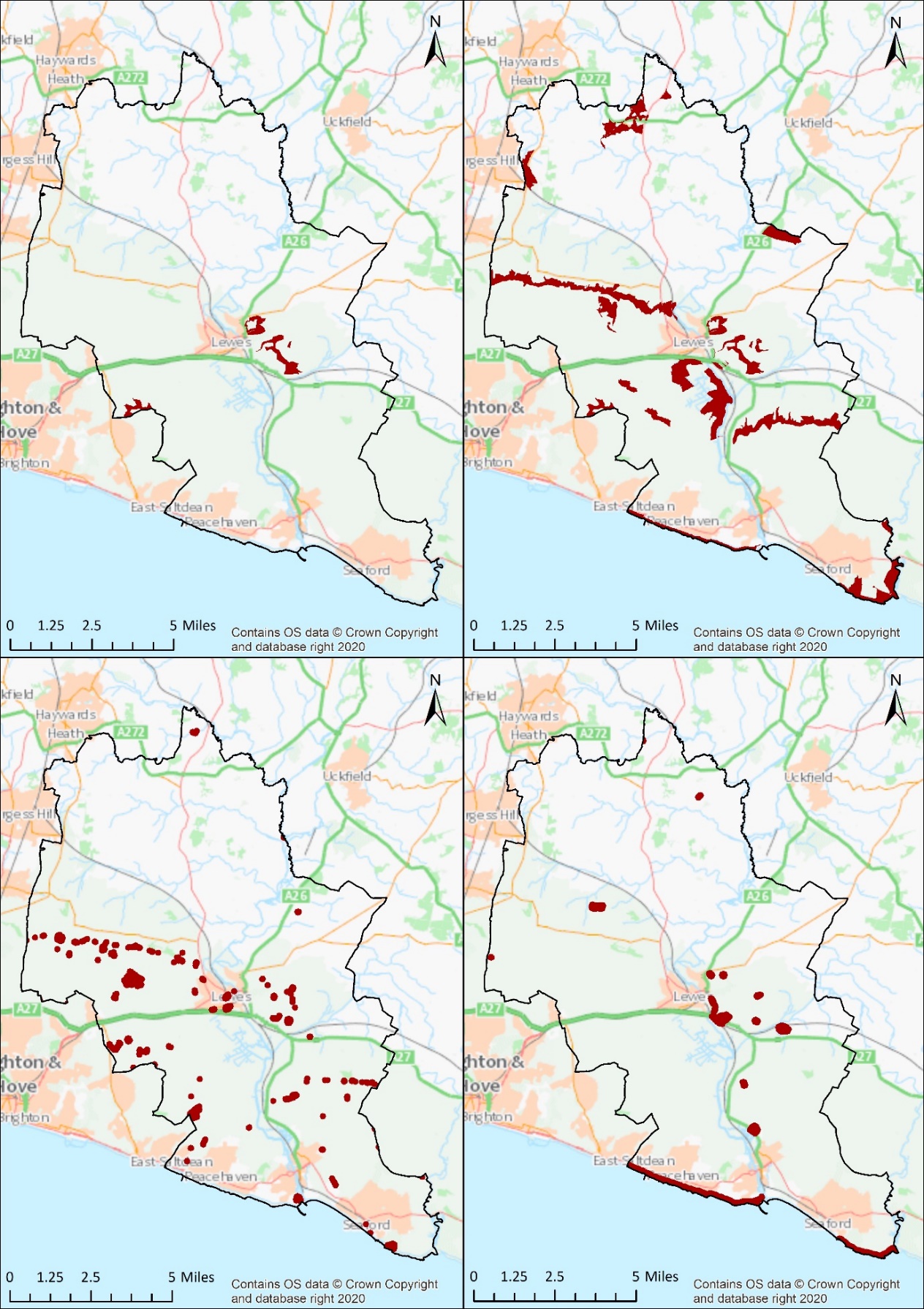 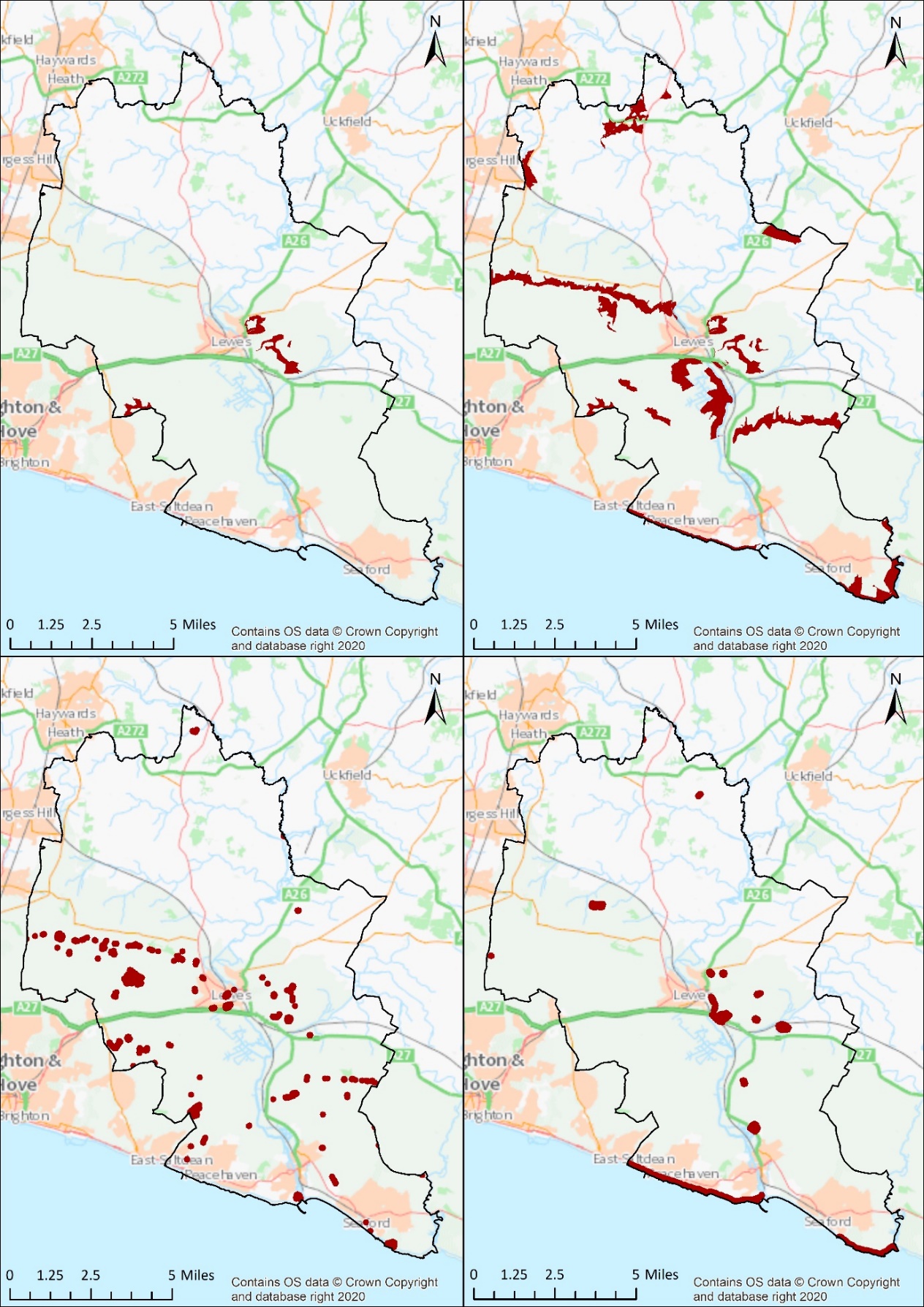 Figure 24 – The negatively weighted layer of the extent of Special Area of Conservation (SAC) shown in red.Figure 25 – The negatively weighted layer of the extent of Site of Special Scientific Interest (SSSI) shown in red.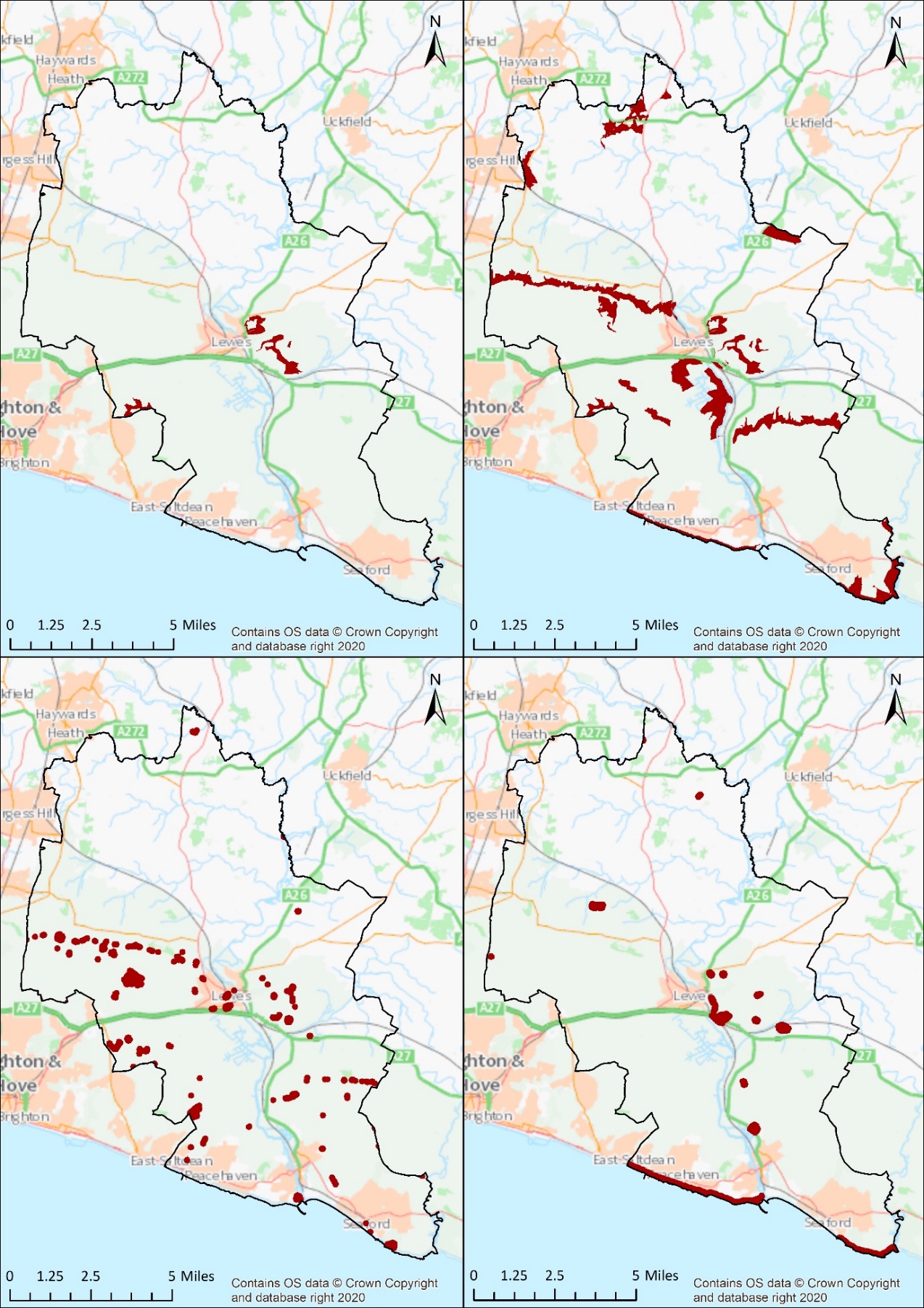 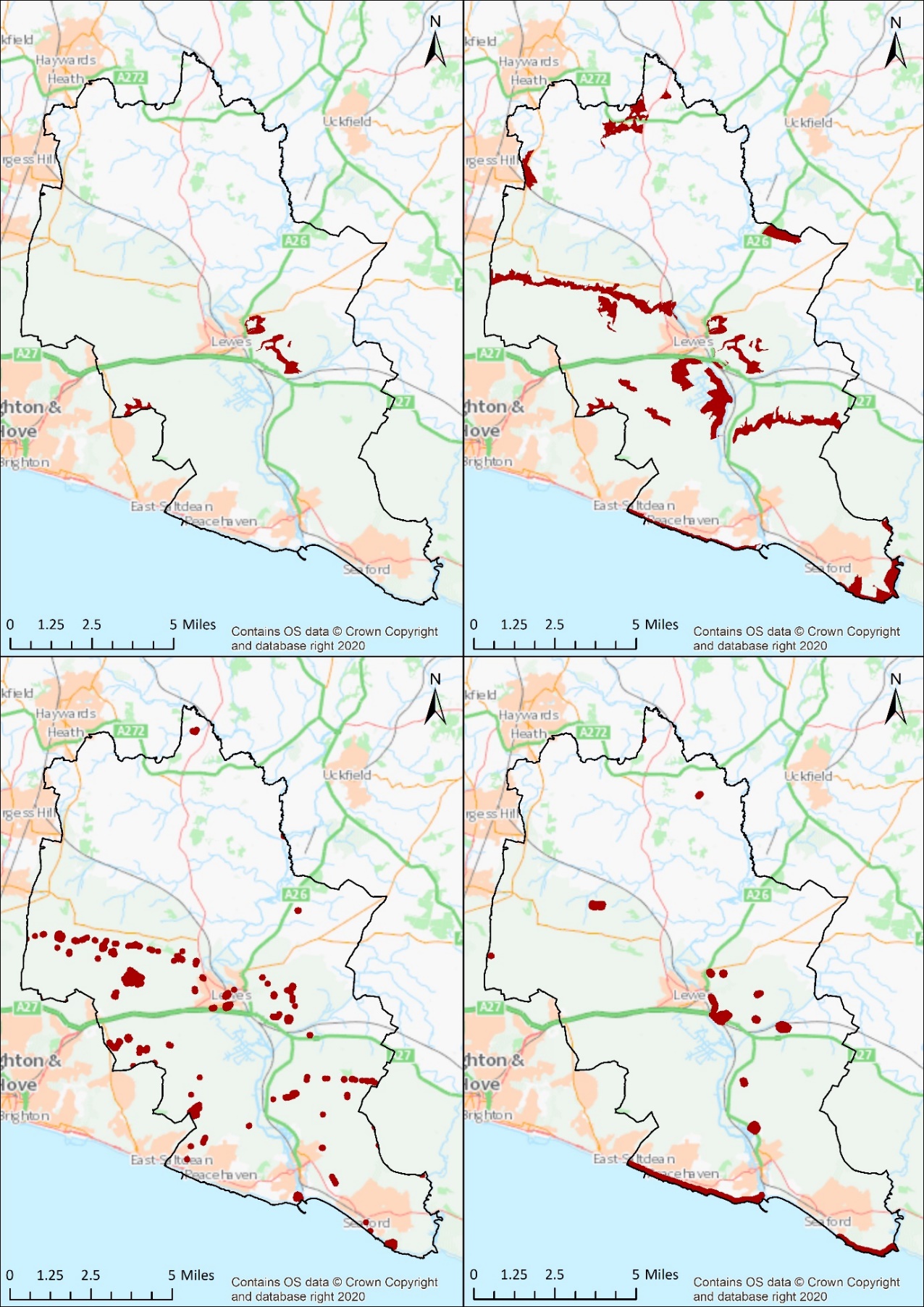 Figure 26 – The negatively weighted layer of the 150m buffer to Scheduled Ancient Monuments (SAM) shown in red.Figure 27 – The negatively weighted layer of the 150m buffer to Local Geological Sites (LGS) shown in red.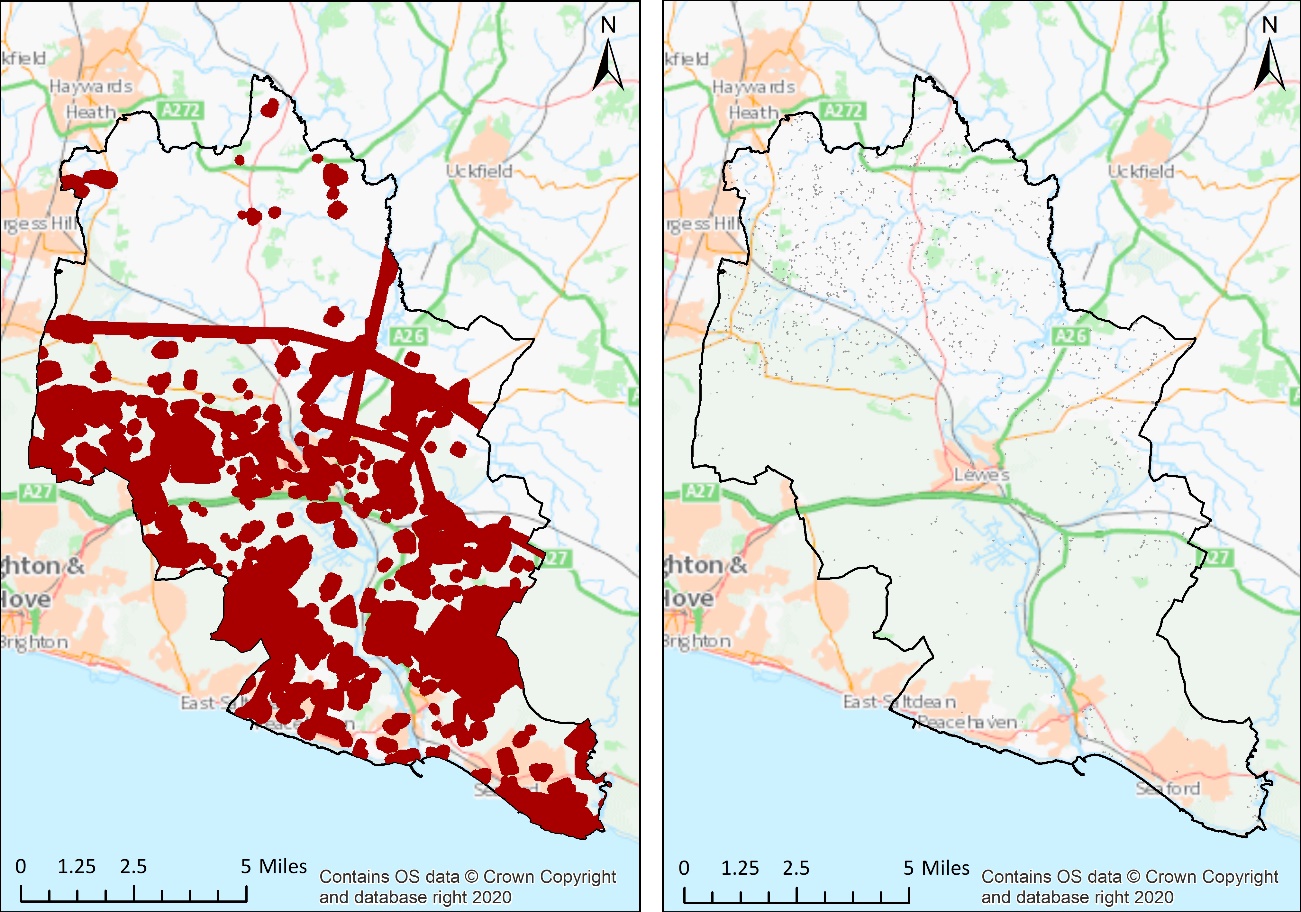 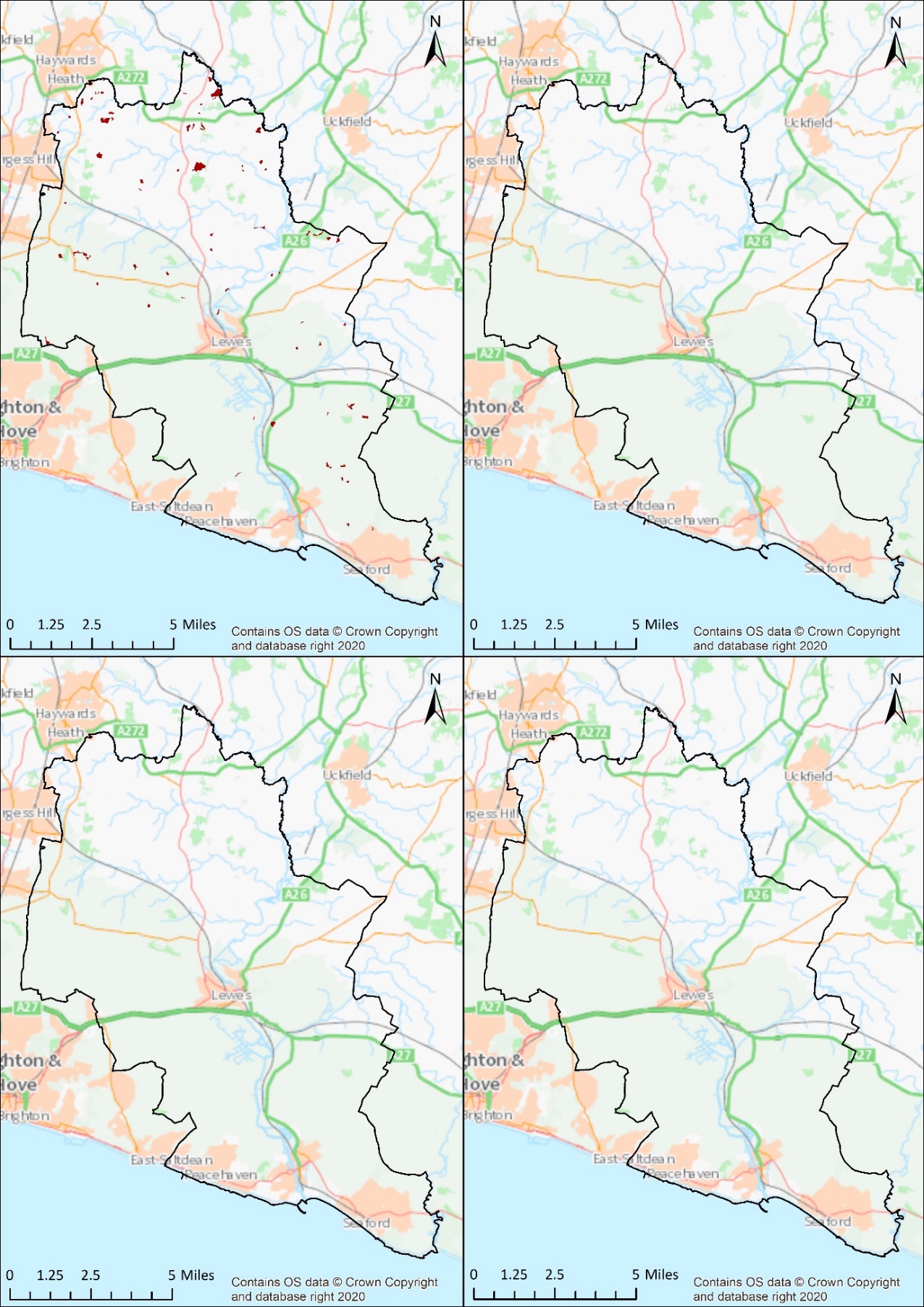 Figure 28 – The negatively weighted layer of the 150m buffer to Archaeological Notification Areas (ANA) shown in red.Figure 29 – The negatively weighted layer of the extent of existing conifer shown in red.Outputs of Positively Weighed Layers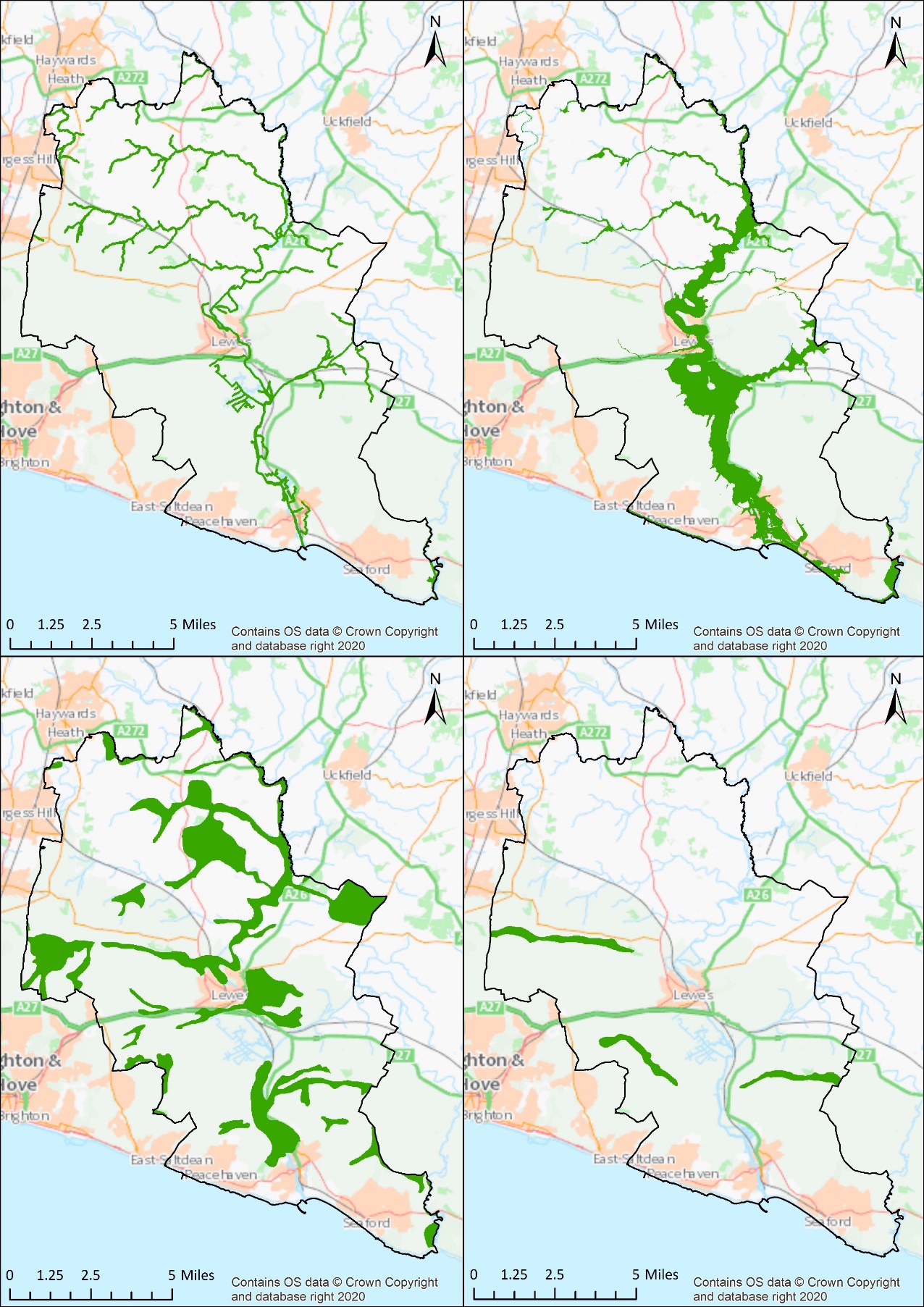 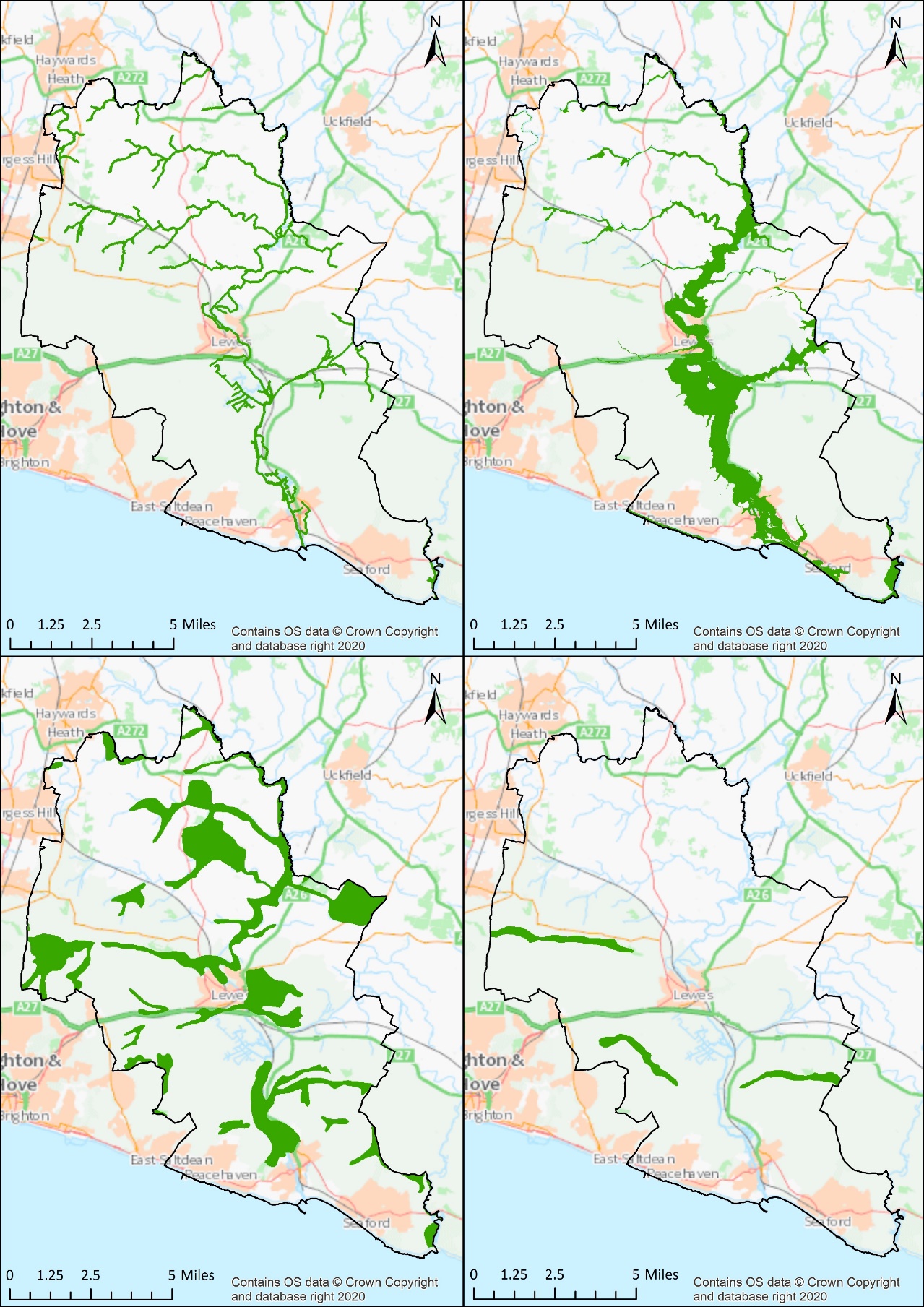 Figure 30 – The positively weighted layer of the 50m buffer to the river network shown in green.Figure 31 – The positively weighted layer of the extent of flood zones 2 and 3 shown in green.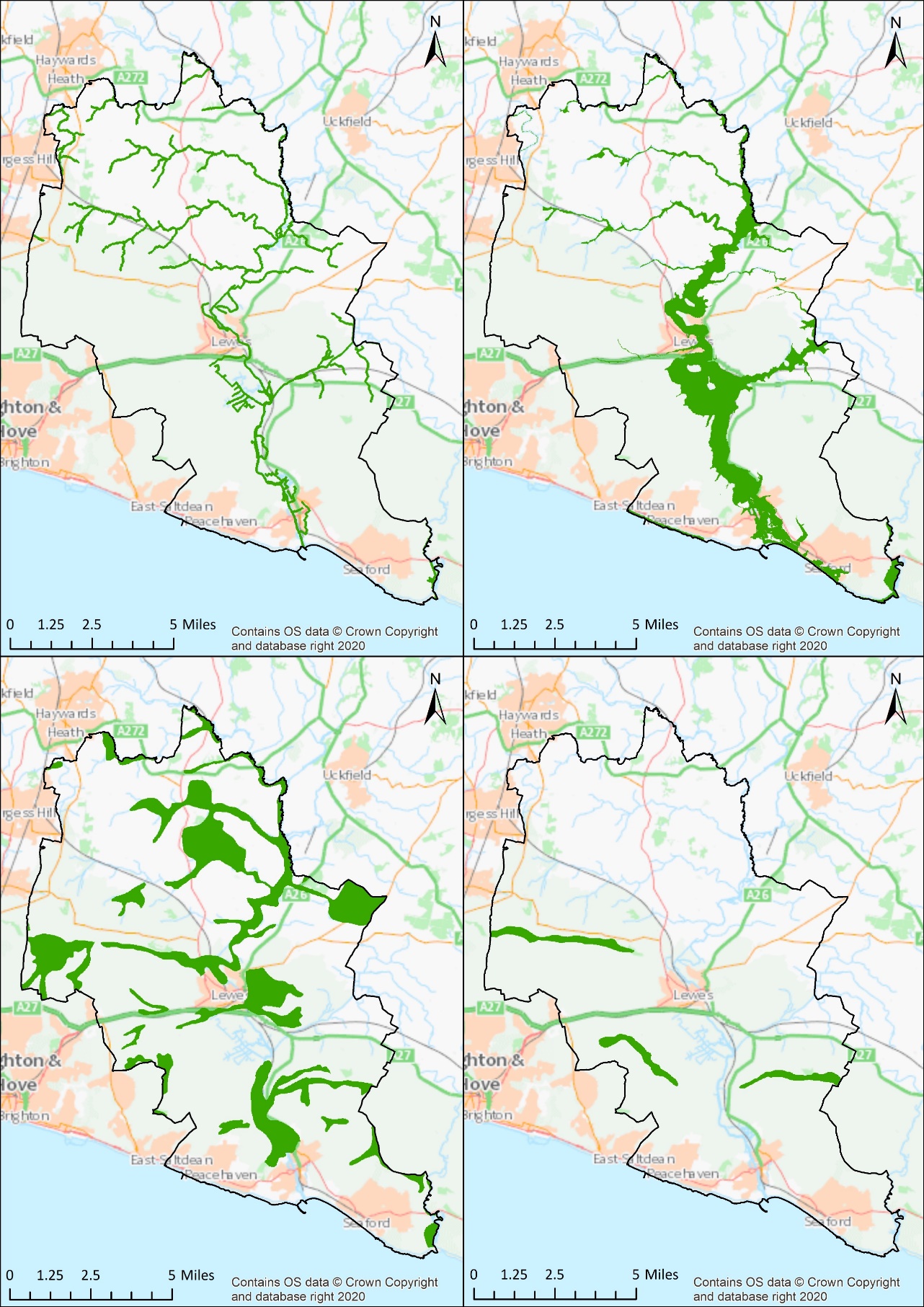 Figure 32 – The positively weighted layer of the extent ALC grade 4 shown in green.Figure 33 – The positively weighted layer of the extent of ALC grade 5 shown in green.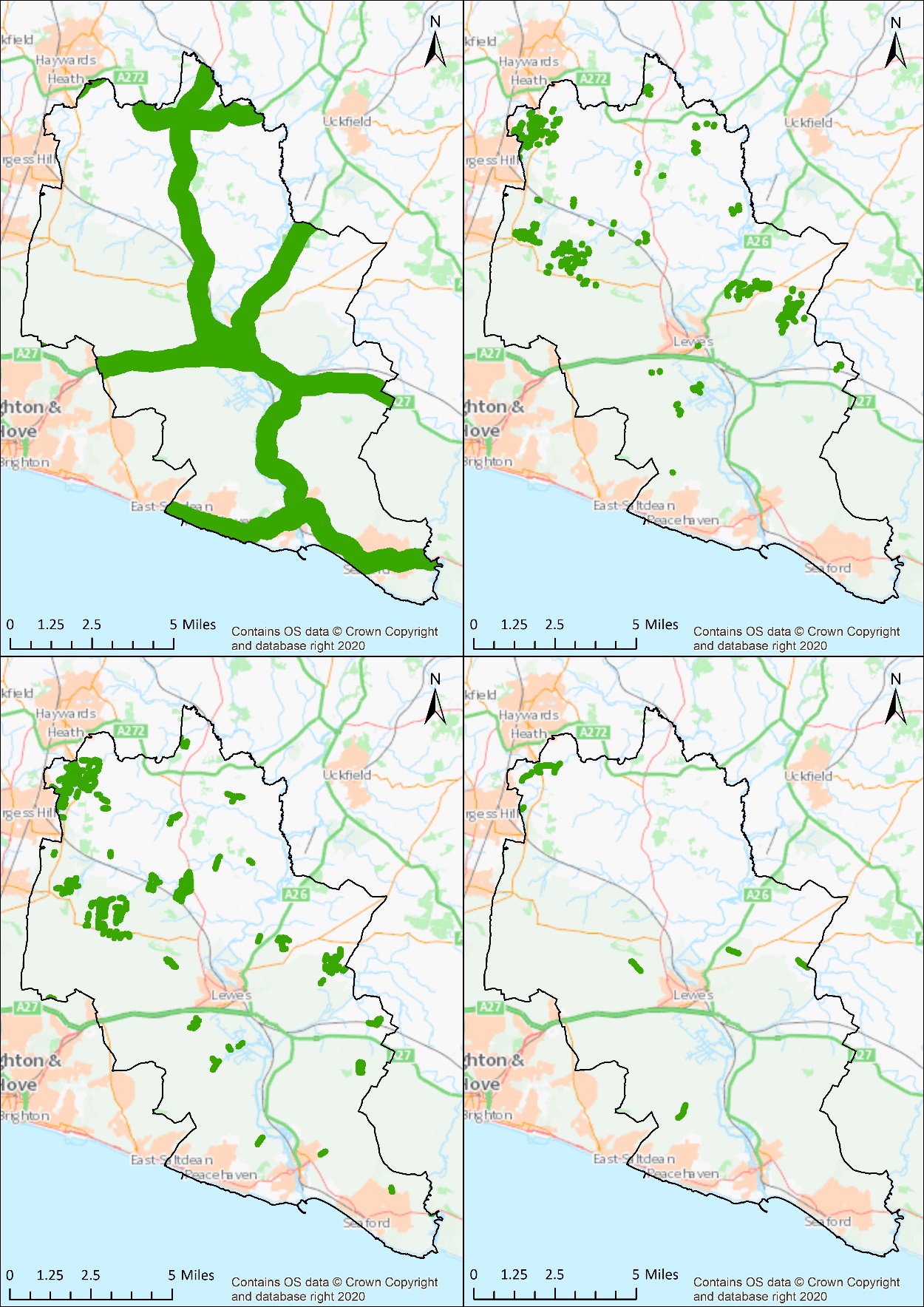 Figure 34 – The positively weighted layer of the 500m buffer to A roads shown in green. Figure 35 – The positively weighted layer of the 150m buffer to hedgerows with a length of < 150m shown in green.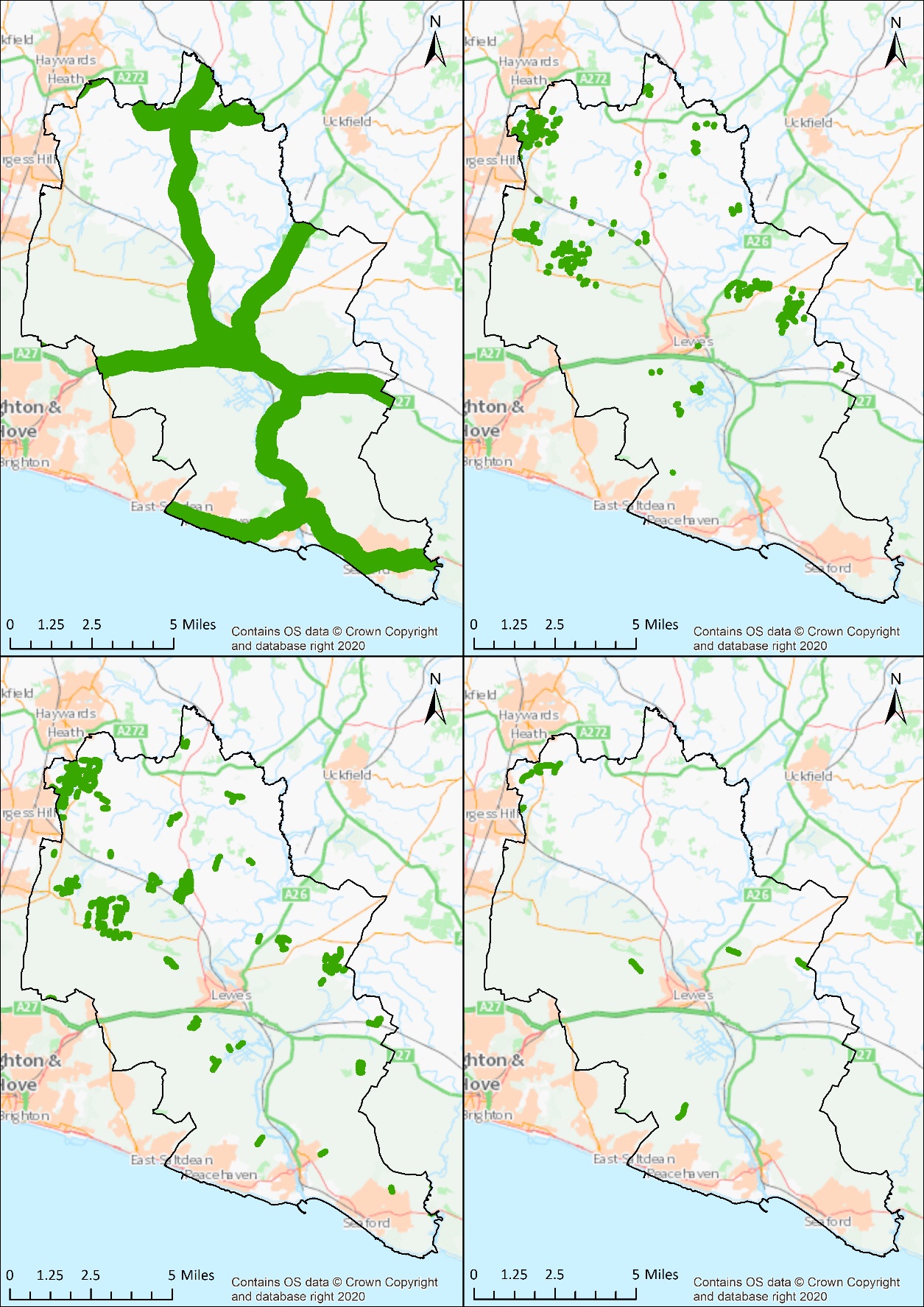 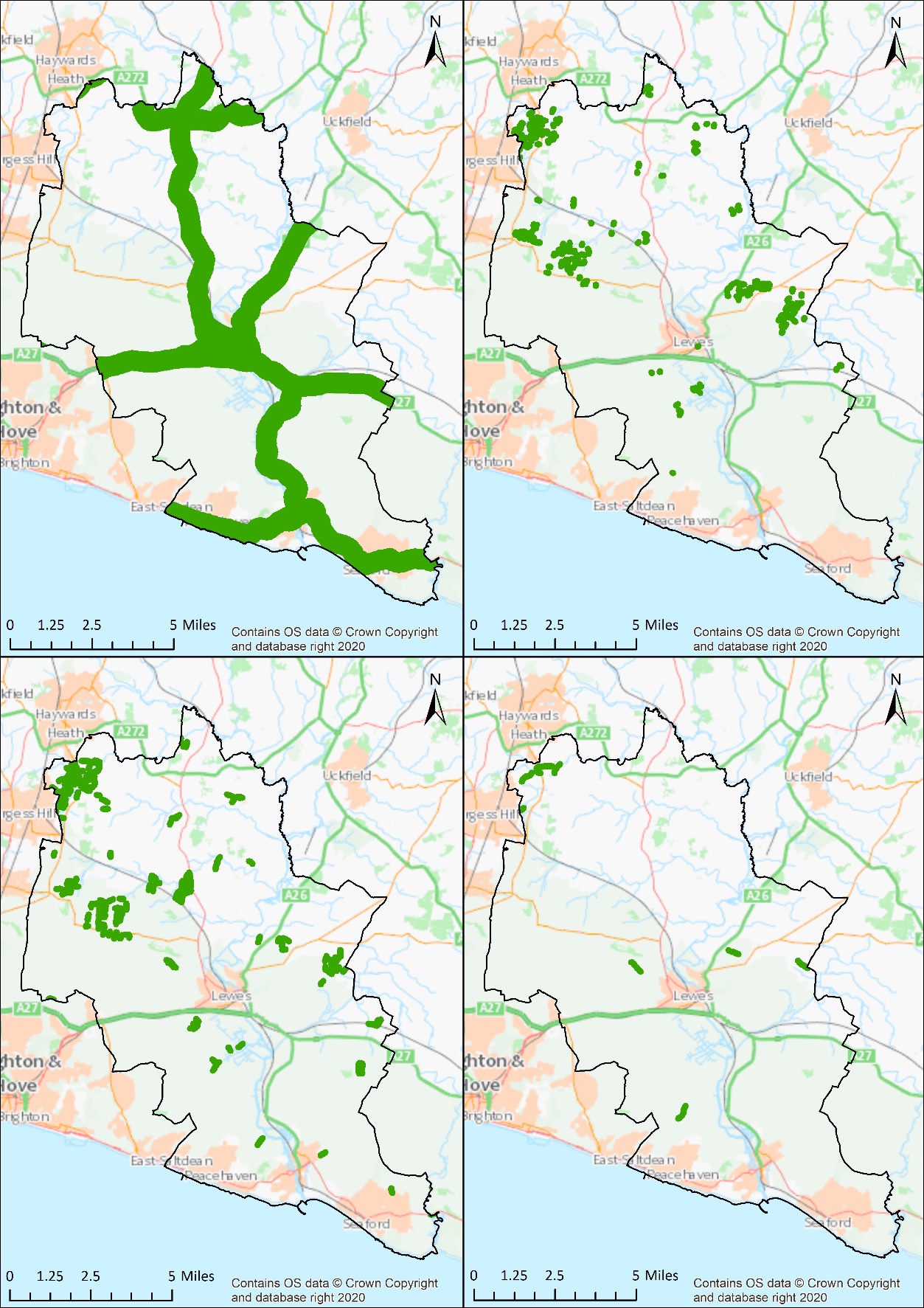 Figure 36 – The positively weighted layer of the 150m buffer to hedgerows with a length of 150m to 350m shown in green.Figure 37 – The positively weighted layer of the 150m buffer to hedgerows with a length of > 50m shown in green.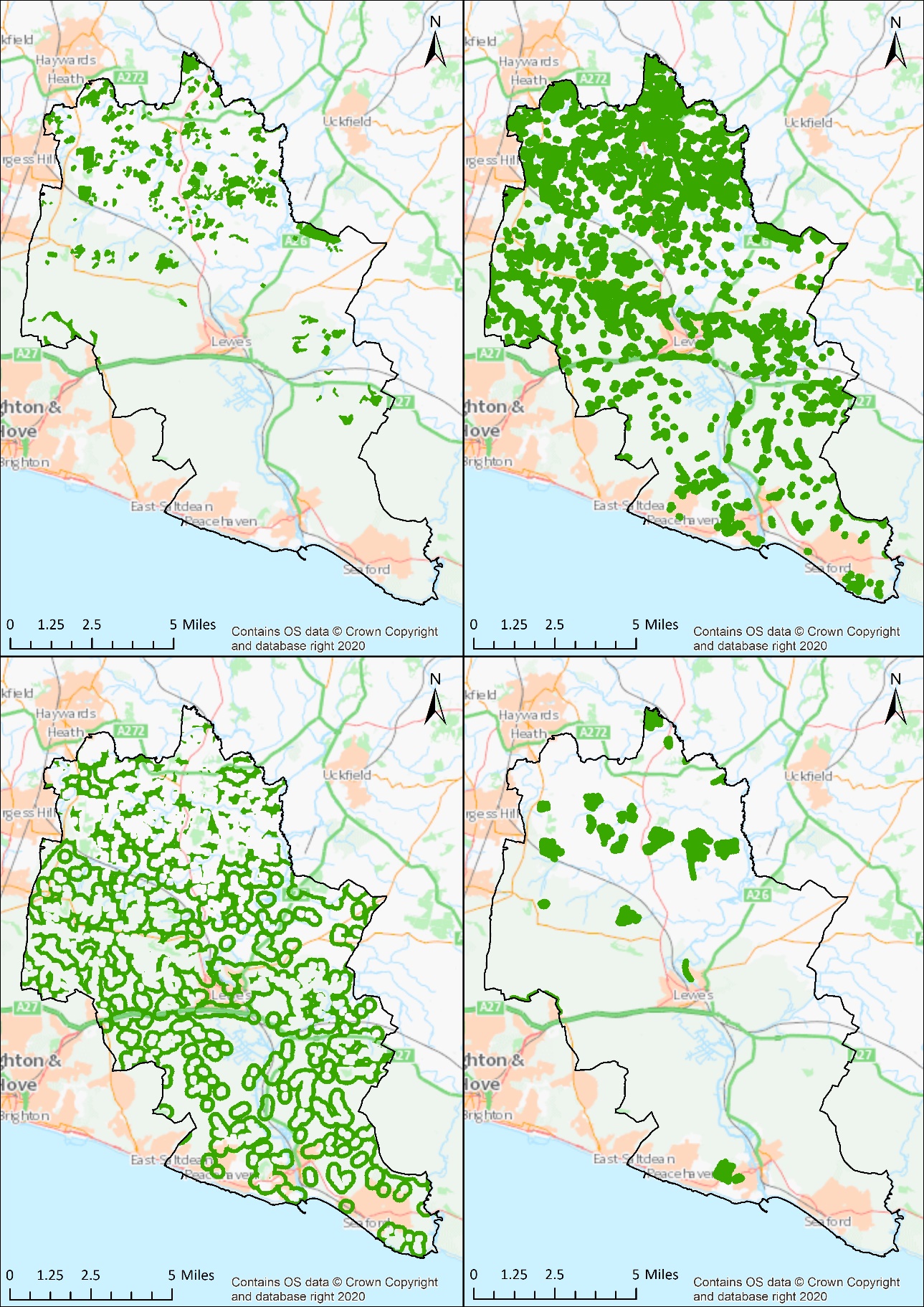 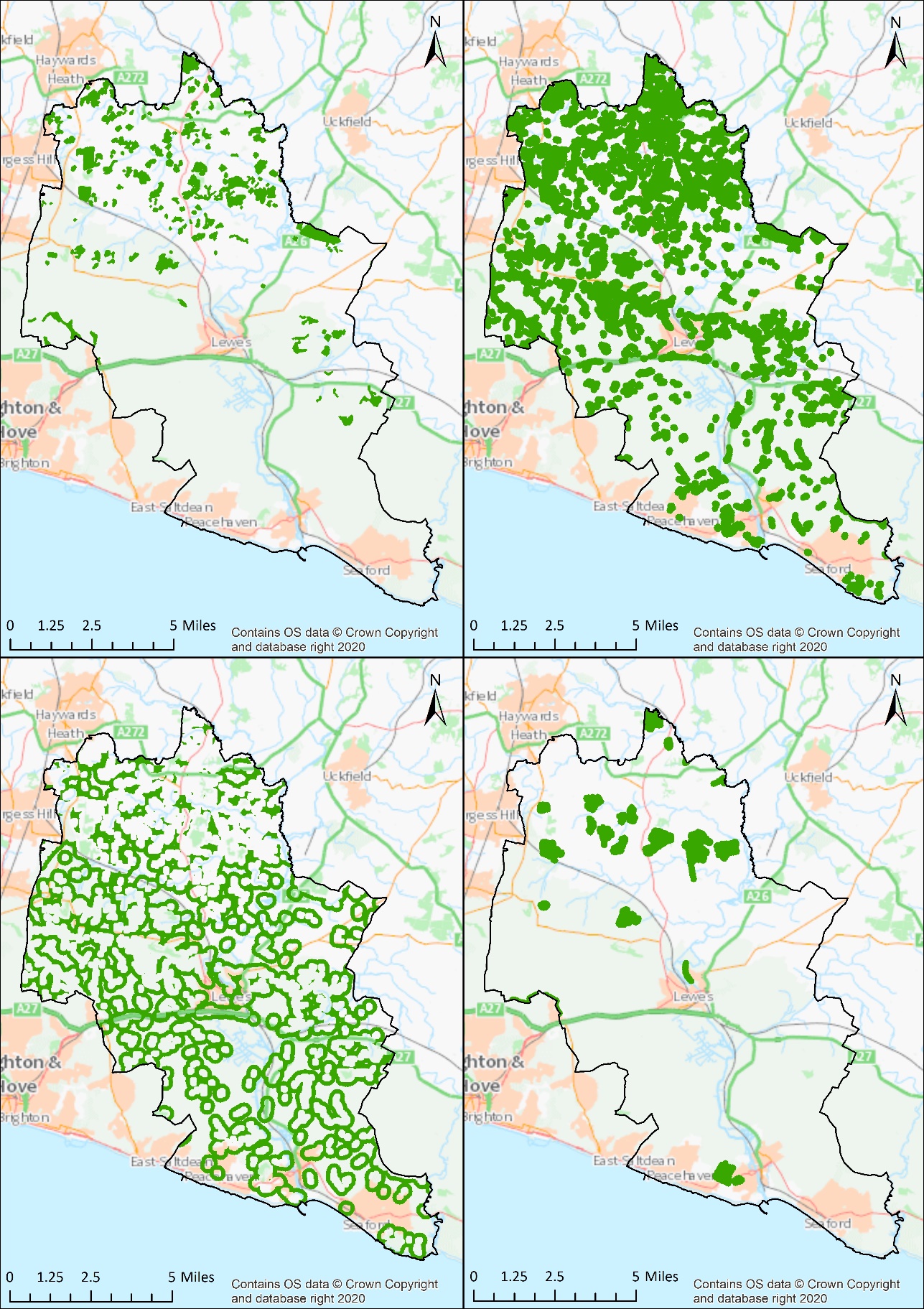 Figure 38 – The positively weighted layer of the 50m buffer to ancient woodland shown in green.Figure 39 – The positively weighted layer of the 150m buffer to existing woodland shown in green.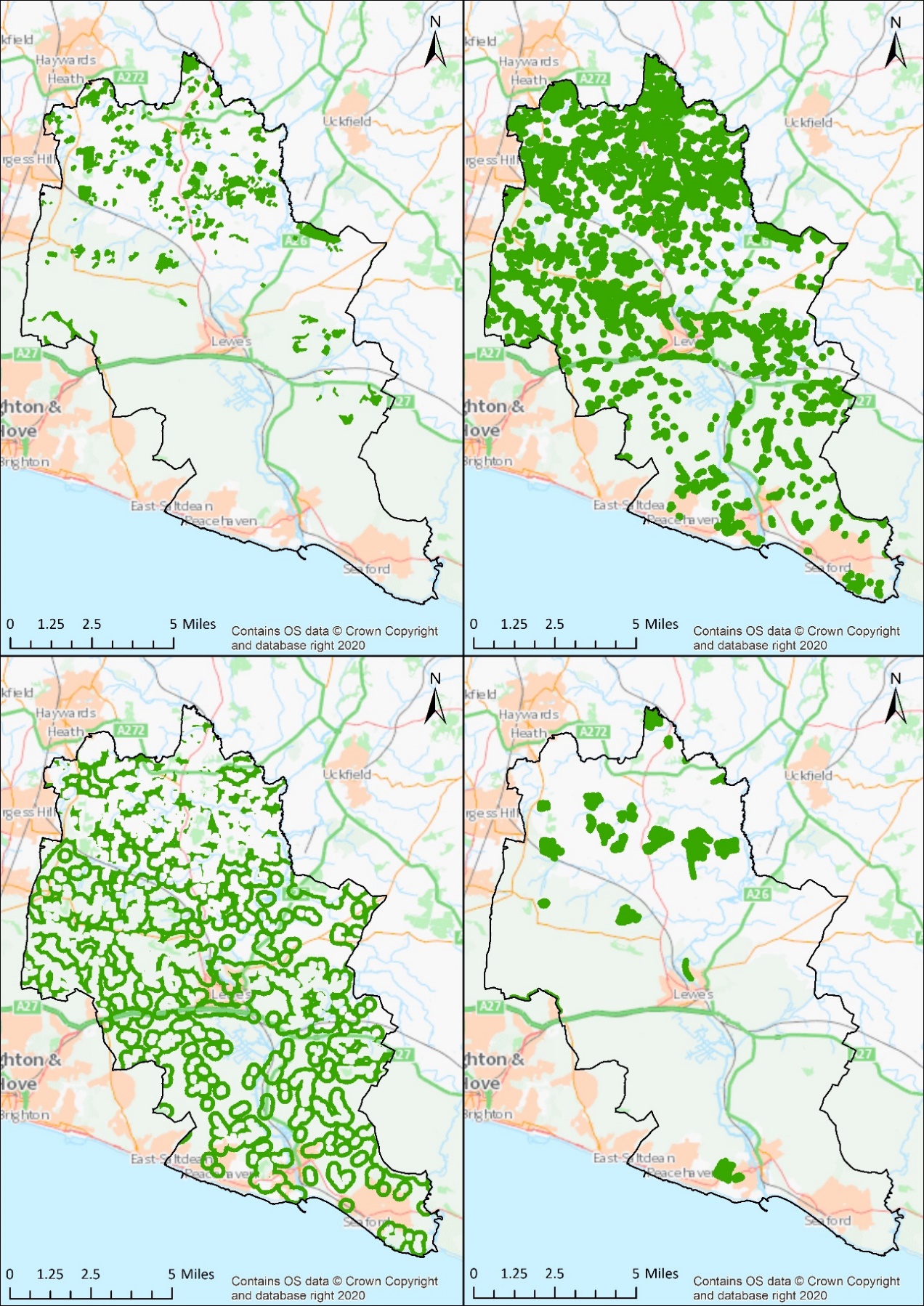 Figure 40 – The positively weighted layer of the 150m to 350m buffer to existing woodland shown in green.Figure 41 – The positively weighted layer of the 150m buffer to LWS woodland shown in green.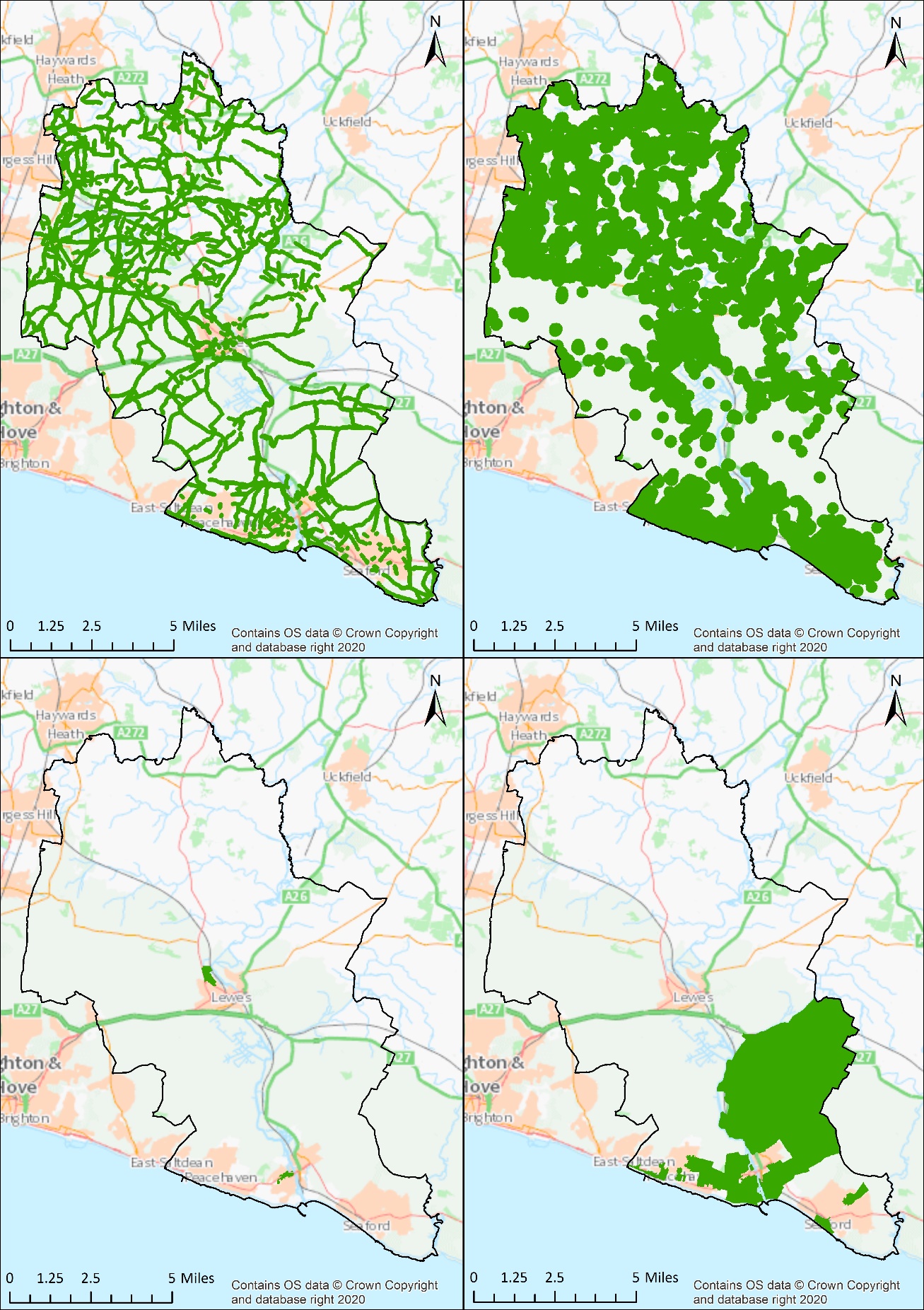 Figure 42 – The positively weighted layer of the 100m buffer to Public Rights of Way (PROW) shown in green.Figure 43 – The positively weighted layer of the 300m buffer to buildings (ANGSt) shown in green.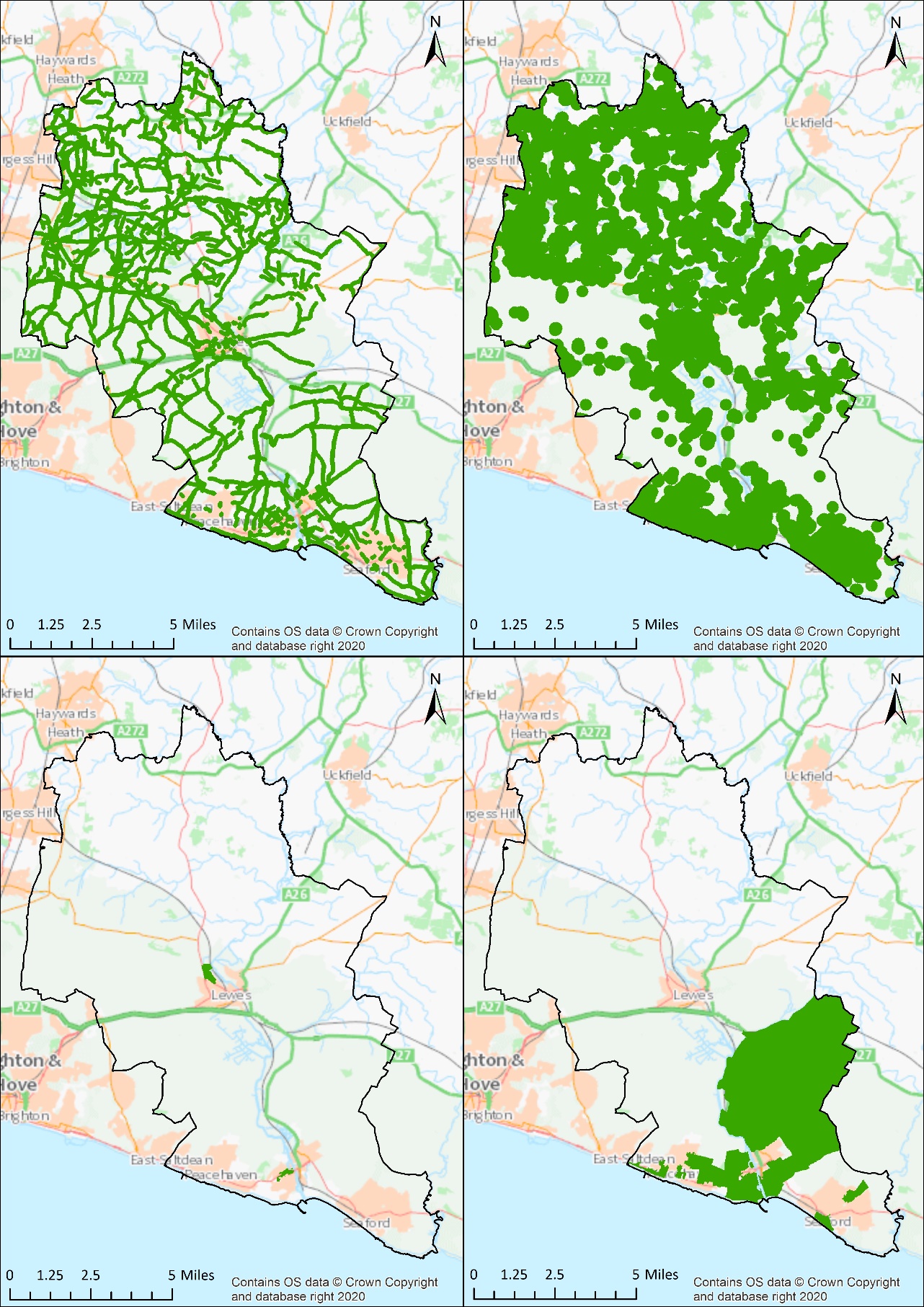 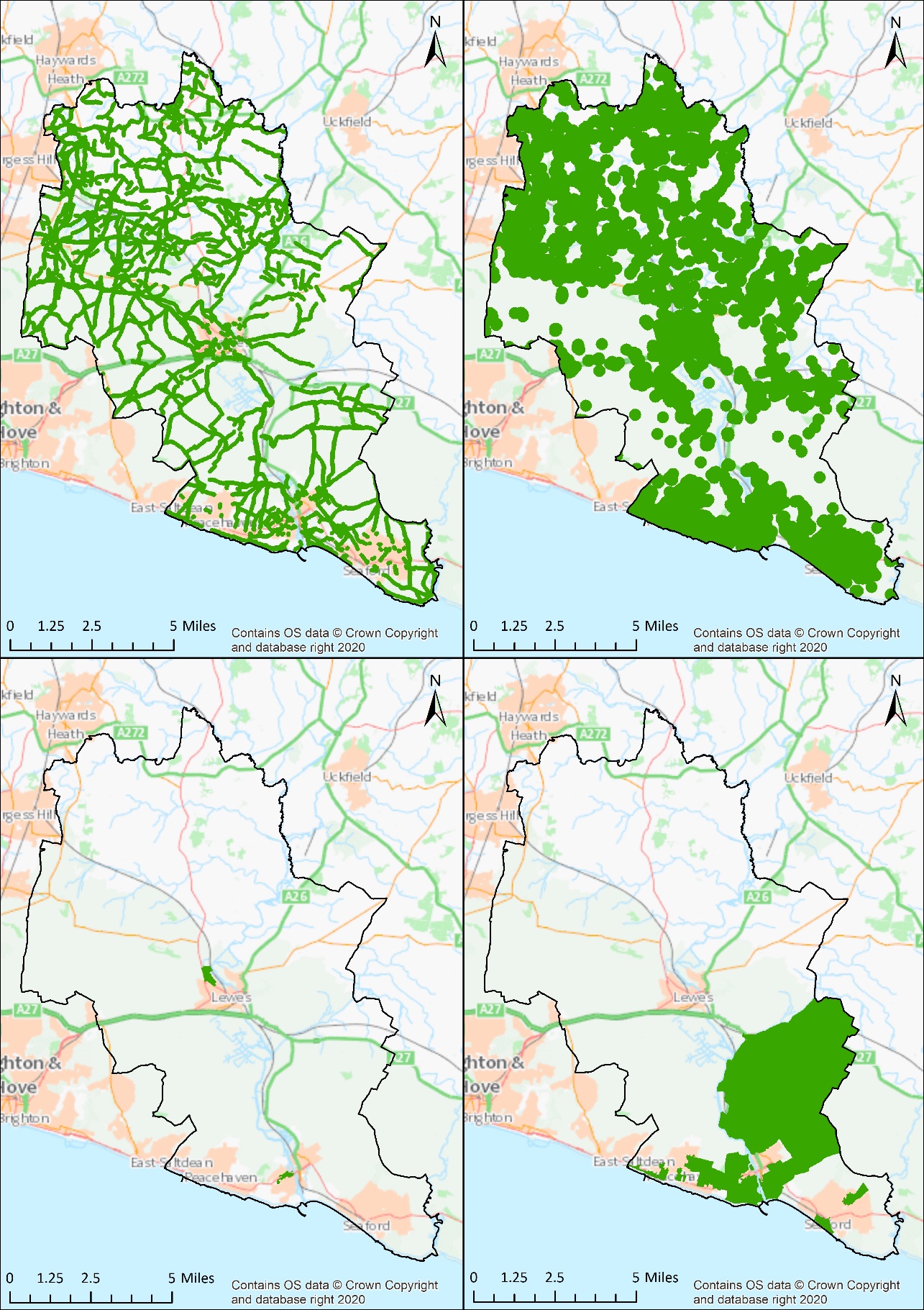 Figure 44 – The positively weighted layer of the extent of Indices of Multiple Deprivation (IMD) deciles 1 and 2 shown in green.Figure 45 – The positively weighted layer of the extent of Indices of Multiple Deprivation (IMD) deciles 3 and 4 shown in green.ReferencesAres, E., and Uberoi, E., (House of Commons), (2020). Tree Planting in the UK. pp.6-7.Baban, S.M. and Parry, T., (2001). Developing and applying a GIS-assisted approach to locating wind farms in the UK. Renewable energy, 24(1), pp.59-71.Bastin, J.F., Finegold, Y., Garcia, C., Mollicone, D., Rezende, M., Routh, D., Zohner, C.M. and Crowther, T.W., (2019). The global tree restoration potential. Science, 365(6448), pp.76-79.ESRI, Desktop.arcgis.com. (2020). [online] Available at: <https://desktop.arcgis.com/en/arcmap/10.7/tools/> [Accessed 24 January 2021].Griscom, B.W., Adams, J., Ellis, P.W., Houghton, R.A., Lomax, G., Miteva, D.A., Schlesinger, W.H., Shoch, D., Siikamäki, J.V., Smith, P. and Woodbury, P., (2017). Natural climate solutions. Proceedings of the National Academy of Sciences, 114(44), pp.11645-11650.Holl, K.D. and Brancalion, P.H., (2020). Tree planting is not a simple solution. Science, 368(6491), pp.580-581.Ishizaka, A., & Labib, A. (2011). Review of the main developments in the analytic hierarchy process. Expert Systems with Applications, 38, 14336–14346.Kiker, G., Bridges, T., Varghese, A., Seager, T. and Linkov, I., (2005). Application of Multicriteria Decision Analysis in Environmental Decision Making. Integrated Environmental Assessment and Management, 1(2), p.95.Newmark, W.D., Jenkins, C.N., Pimm, S.L., McNeally, P.B. and Halley, J.M., (2017). Targeted habitat restoration can reduce extinction rates in fragmented forests. Proceedings of the National Academy of Sciences, 114(36), pp.9635-9640.Simao, A., Densham, P.J. and Haklay, M.M., (2009). Web-based GIS for collaborative planning and public participation: An application to the strategic planning of wind farm sites. Journal of environmental management, 90(6), pp.2027-2040.Constraints CriteriaJustificationExtent of PHITo protect the biodiversity of priority habitatsExtent of Scheduled Ancient Monuments (SAM)To protect the cultural heritage of SAMExtent of World Heritage Sites (WHS)To protect the cultural heritage of WHS (None within Lewes)Extent of Local Geological Sites (LGS)To protect the cultural heritage of LGSExtent of Archaeological Notification Area (ANA)To protect the cultural heritage of ANAExtent of BuildingsTree planting not feasibleExtent of River NetworkTree planting not feasible25m Buffer to PondsTo reduce risk of eutrophication15m Buffer to Veteran Trees/TPOTo protect veteran or important treesExtent of Existing WoodlandTree planting not feasibleExtent of Agricultural Land Classification (ALC) Grade 1 and 2To protect productive agricultural land for foodExtent of BattlefieldsTo protect cultural and heritage assets50m Buffer to Utility InfrastructureEnsures a no dig buffer around important underground infrastructureNegative CriteriaJustificationNidderdale WeightingsUsed Weightings15-50m Buffer to Veteran Trees/TPOTo protect veteran or important trees-5-5Extent of Traditional OrchardsTo protect biodiversity and heritage-4-4Extent of Pasture and ParklandTo protect biodiversity and heritage-3-3Extent of Local Wildlife Sites (LWS)To protect biodiversity-3-3Extent of Special Protection Area (SPA)To protect biodiversity (None within Lewes)-2N/AExtent of Special Areas of Conservation (SAC)To protect biodiversity-2-2Extent of Site of Special Scientific Interest (SSSI)To protect biodiversity-2-2150m Buffer to SAMTo protect SAMN/A-5150m Buffer to LGSTo protect LGSN/A-5150m Buffer to ANATo protect LGSN/A-5150m Buffer to WHSTo protect WHS (None within Lewes)N/A-5Extent of Existing ConiferFor replacing with broadleaved trees to enhance biodiversity-4-4Positive CriteriaJustificationNidderdale WeightingsUsed Weightings50m Buffer to RiversReduce flow in riparian zone33Extent of Flood Zone 2 and 3Flood mitigation - to slow water flow33Extent of ALC Grade 4Fully utilising agricultural land that is not very productive N/A2Extent of ALC Grade 5Fully utilising agricultural land that is not very productiveN/A3500m Buffer to A RoadsImprove access and reduce noise/air pollutionN/A2150m Buffer to Hedgerows <150m longImproved habitat connectivity11150m Buffer to Hedgerows 150m - 500m LongImproved habitat connectivity32150m Buffer to Hedgerows >500m LongImproved habitat connectivity5350m Buffer to Ancient WoodlandProtective buffer for high value woodlands35150m Buffer to Existing WoodlandImproved habitat connectivity55350m Buffer to Existing WoodlandImproved habitat connectivity22150m Buffer to LWS WoodlandProtective buffer for high value woodlands35100m Buffer to Public Rights of Way (PROW)Positive social impact on public access to woodlands11300m Buffer to BuildingsPositive social impact on public access to woodlands based on Access to Natural Greenspace Standards (ANGSt).Indices of Multiple Deprivation (IMD) Deciles 1 and 2Positive social impact on public access to woodlandsIndices of Multiple Deprivation (IMD) Deciles 3 and 4Positive social impact on public access to woodlandsArea (ha)Percentage Cover of Lewes District (%)Lewes District29441.271100%Constraint Area16513.26656.09%Opportunity Area12928.00543.91%Area (ha)Extent of PHI7282.702Extent of Scheduled Ancient Monuments (SAM)100.6005Extent of Archaeological Notification Area (ANA)6929.777Extent of World Heritage Sites (WHS)N/AExtent of Local Geological Sites (LGS)183.3629Extent of Urban and Suburban Areas1370.451Extent of Water and River Network403.919625m Buffer Ponds39415m Buffer to Veteran Trees/TPO92.18046Extent of Existing Woodland2952.007Extent of Agricultural Land Classification (ALC) Grade 1 and 21297.875Extent of Battlefields97.550m Buffer to Southern Water Infrastructure3196.022Total16976.62Lewes Weighted Sum (ha)Percentage Cover of Opportunity Area (%)Low183.6251.42Medium11727.87590.72High1016.3757.86ParameterConstraint/Weighted LayerData sourceExtent of PHIConstraintNatural EnglandExtent of Scheduled Ancient Monuments (SAM)ConstraintHistoric EnglandExtent of Local Geological Sites (LGS)ConstraintSussex Biodiversity Record CentreExtent of Archaeological Notification Area (ANA)ConstraintEast Sussex County Archaeology TeamExtent of buildingsConstraintOrdnance SurveyExtent of water and river networkConstraintOrdnance Survey25m buffer to pondsConstraintSussex Biodiversity Record Centre15m buffer to veteran trees/TPOConstraintAncient Tree Inventory and Lewes District CouncilExtent of existing woodlandConstraintNational Forest InventoryExtent of ALC Grade 1 and 2ConstraintDEFRAExtent of BattlefieldsConstraintHistoric England50m buffer around utility infrastructureConstraintSouthern Water150m buffer around SAMNegative WeightingHistoric England150m buffer around LGSNegative WeightingSussex Biodiversity Record Centre150m buffer around ANANegative WeightingEast Sussex County Archaeology TeamExtent of ConiferNegative WeightingNational Forest Inventory15-50m veteran/TPO treesNegative WeightingAncient Tree Inventory and Lewes District CouncilExtent of Traditional OrchardsNegative WeightingNatural EnglandExtent of Pasture and ParklandNegative WeightingNatural EnglandExtent of Local Wildlife Sites (LWS)Negative WeightingSussex Biodiversity Record CentreExtent of Special Areas of Conservation (SAC)Negative WeightingNatural EnglandExtent of Site of Special Scientific Interest (SSSI)Negative WeightingNatural England50m buffer around riversPositive WeightingOrdnance SurveyExtent of Flood Zone 2 and 3Positive WeightingEnvironment AgencyALC Grade 4Positive WeightingDEFRAALC Grade 5Positive WeightingDEFRAAccess - 500m buffer to A roadsPositive WeightingOrdnance Survey150m buffer around hedgerows < 150mPositive WeightingSussex Biodiversity Record Centre150m buffer around hedgerows 150m - 500mPositive WeightingSussex Biodiversity Record Centre150m buffer around hedgerows > 500mPositive WeightingSussex Biodiversity Record Centre50m buffer around ancient woodlandPositive WeightingNatural England150m buffer around woodlandPositive WeightingNational Forest Inventory350m buffer around woodlandPositive WeightingNational Forest Inventory150m buffer around LWS woodlandPositive WeightingSussex Biodiversity Record Centre100m buffer around Public Rights of Way (PROW)Positive WeightingSouth Downs National ParkIndices of Multiple Deprivation (IMD) Deciles 1 and 2Positive WeightingSouth Downs National ParkIndices of Multiple Deprivation (IMD) Deciles 3 and 4Positive WeightingSouth Downs National Park300m buffer around urban areas (ANGSt)Positive WeightingOrdnance SurveyArcGIS 10.7.1ArcGIS 10.7.1ArcGIS 10.7.1Conversion ToolsConversion ToolsConversion ToolsTool NameTool DescriptionUse in ReportRaster to PolygonConverts raster datasets into polygon features (ESRI, 2020).For conversion of outputs of constraint areas and levels of opportunity, in order to quantify the areas.Data Management ToolsData Management ToolsData Management ToolsTool NameTool DescriptionUse in ReportProjectConverts datasets from one coordinate system another coordinate system (ESRI, 2020).Ensuring all datasets were projected in British National Grid (BNG)Spatial Analyst ToolsSpatial Analyst ToolsSpatial Analyst ToolsTool NameTool DescriptionUse in ReportEuclidean DistanceUses the source feature to calculate the Euclidean distance of every cell from it (ESRI, 2020).Used on all features, in order to convert vector datasets to raster datasets for interrogation within the site suitability analysis. Raster CalculatorIn order to carry out map algebra expressions, by using python syntax, producing raster outputs (ESRI, 2020).Used to form layers interrogate the data and create new layers for each criteria.Extract by MaskUses one layer to extract the corresponding cells of a raster, resulting in a cropped result according to the mask extent (ESRI, 2020).Used on all raster datasets to crop them to the extent of the study region.Weighted SumSeveral overlaying rasters are multiplied by their given weight and then a sum is produced from this.Used to create the levels of opportunity for woodland establishment in the non-constraint areas.Fuzzy Overlay Combines overlaying raster layers in multi-criteria overlay analysis.Used to combine the criteria the create the areas of constraint within the study region.